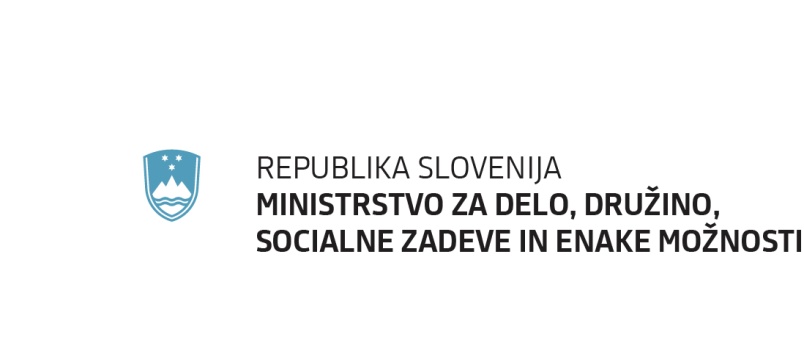 PRILOGAInformacija o reševanju pritožb zoper odločbe o pravicah iz javnih sredstev, zoper akte, izdane na podlagi Zakona o urejanju trga dela, in zoper akte, izdane na podlagi interventnih zakonov1.	Opis stanja (pravno in dejansko stanje) na področju reševanja pritožb zoper odločbe o pravicah iz javnih sredstev Sprejetje zakonov, ki urejata socialnovarstvene pravice, tj. Zakona o uveljavljanju pravic iz javnih sredstev (Uradni list RS, št. 62/10, 40/11, 40/12 – ZUJF, 57/12 – ZPCP-2D, 14/13, 56/13 – ZŠtip-1, 99/13, 14/15 – ZUUJFO, 57/15, 90/15, 38/16 – odl. US, 51/16 – odl. US, 88/16, 61/17 – ZUPŠ, 75/17, 77/18 in 47/19; v nadaljnjem besedilu: ZUPJS) in Zakona o socialno varstvenih prejemkih (Uradni list RS, št. 61/10, 40/11, 14/13, 99/13, 90/15, 88/16, 31/18 in 73/18; v nadaljnjem besedilu: ZSVarPre), je povzročilo spremembo odločanja o pravicah do otroškega dodatka, denarne socialne pomoči, varstvenega dodatka, državnih štipendij, subvencije za malico in najemnine ter do znižanega plačila vrtca in drugih pravic. Ministrstvo za delo, družino, socialne zadeve in enake možnosti (v nadaljnjem besedilu: ministrstvo) se je že pred začetkom veljavnosti novih zakonov pripravilo na reševanje vprašanj, ki običajno nastanejo ob sprejetju nove zakonodaje, vendar vseh zapletov ni moglo preprečiti, saj se je število pravic, o katerih ministrstvo odloča, bistveno povečalo. Na ministrstvu naj bi se po oceni iz februarja 2011 dodatno zaposlilo od 20 do 25 novih javnih uslužbencev (od tega šest informatikov, drugi pa za reševanje pritožb). Dejansko se je število vseh zaposlenih na ministrstvu po kadrovskem načrtu od začetka veljavnosti ZUPJS, torej od leta 2011, zmanjševalo, in sicer v letu 2012 za 4,1 % glede na leto 2011 in v letu 2013 (do vključno marca) za dodatnih 4,7 % glede na leto 2012. Skupaj se je tako število zaposlenih v dobrem letu zmanjšalo za 19, ministrstvo pa je izvedlo tudi več drugih ukrepov za zmanjšanje finančnih sredstev za plače. Iz navedenega izhaja, da so bile namesto potrebnih od 20 do 25 zaposlitev za izvajanje ZUPJS lahko kljub prizadevanjem izvedene le štiri zaposlitve (dva prevzema javnih uslužbencev iz Zavoda za pokojninsko in invalidsko zavarovanje Slovenije ter dve notranji premestitvi). Do konca leta 2013 je bil na podlagi sklepa Vlade Republike Slovenije uspešno izveden projekt reševanja zaostankov, zato se je število zaostankov zmanjšalo z več kot 10.000 na približno 3000, potem ko je bil projekt končan, število zaposlenih pa se ni povečalo za načrtovane zaposlitve za nedoločen čas, se je število zaostankov znova začelo povečevati. Od petih predvidenih zaposlitev za nedoločen čas so bile izvedene le tri zaposlitve. Vse zaposlitve za določen čas so po koncu projekta prenehale. Od leta 2014, ko je bilo v Sektorju za pravice iz javnih sredstev zaposlenih 18 javnih uslužbencev, se je število zaposlenih v navedenem sektorju zmanjšalo in se do septembra 2018 gibalo le od deset do 13 zaposlenih javnih uslužbencev.Od leta 2016 je v okviru povečanega obsega dela pritožbe reševalo 12 javnih uslužbencev. V okviru povečanega obsega dela je vsak javni uslužbenec rešil najmanj deset pritožb mesečno. Mesečno je bilo tako rešenih 120 pritožb. Za obdobje od 1. 1. 2017 do 31. 8. 2018 je bilo ugotovljeno, da se je zaradi povprečnega mesečnega pripada 317 pritožb, ki se nanašajo na pravice iz javnih sredstev, število zaostankov znova začelo povečevati.Vlada Republike Slovenije je januarja 2018 s sklepom izdala soglasje k nadaljevanju posebnega projekta »Odprava zaostankov pri reševanju pritožb na MDDSZ« od 1. 11. 2017 do 31. 10. 2018 v okviru povečanega obsega dela. V okviru tega projekta je sodelovalo 14 strokovnih delavcev s celotnega ministrstva, ki so poleg svojega rednega dela opravljali povečani obseg dela in tako na mesec rešili 120 dodatnih pritožb oziroma v celotnem obdobju trajanja projekta 1440 pritožb. V skladu s sklepom Vlade Republike Slovenije št. 10002-33/2017/32 z dne 22. 2. 2018, da ministrstvo zaradi izvajanja posebnega projekta lahko preseže dovoljeno število zaposlitev, je bila realizirana ena zaposlitev za določen čas od 27. 7. 2018 do 31. 10. 2018. Vlada Republike Slovenije je novembra 2018 s sklepom izdala soglasje k nadaljevanju posebnega projekta »Odprava zaostankov pri reševanju pritožb na MDDSZ« od 1. 11. 2018 do 31. 10. 2019 v okviru povečanega obsega dela. Konec decembra 2018 je ministrstvo sprejelo ukrep, da se reševanje pritožb zoper odločbe o pravici do državne štipendije in otroškega dodatka prenese tudi na druga direktorata, in sicer Direktorat za trg dela in zaposlovanje (reševanje pritožb zoper odločbe o pravici do državne štipendije), ki je pristojen za izvajanje Zakona o štipendiranju, in na Direktorat za družino (reševanje pritožb zoper odločbe o pravici do otroškega dodatka), ki je pristojen za izvajanje Zakona o starševskem varstvu in družinskih prejemkih. V januarju 2019 je ministrstvo zaradi povečanega obsega dela zaposlilo tri javne uslužbence za določen čas do 30. 12. 2019, enega javnega uslužbenca za nedoločen čas in enega pripravnika, ki so na Direktoratu za socialne zadeve polni delovni čas obravnavali pritožbe zoper odločbe o pravicah iz javnih sredstev in tako pomagali odpravljati zaostanke pri reševanju pritožb.Dne 28. 11. 2019 je Vlada Republike Slovenije sprejela sklep št. 01000-7/2018/13, s katerim je dala soglasje k nadaljevanju posebnega projekta »Odprava zaostankov pri reševanju pritožb na MDDSZ«, ki je trajal do 31. 10. 2020. Nadaljevanje posebnega projekta »Odprava zaostankov pri reševanju pritožb na MDDSZ« se je pokazalo za učinkovit korak pri obvladovanju sprotnega pripada zadev. V letu 2020 je imelo na podlagi nadaljevanja posebnega projekta 31 javnih uslužbencev sklenjen dogovor o povečanem obsegu dela za reševanje pritožb. Povečani obseg dela redno zaposlenega javnega uslužbenca je izbira javnega uslužbenca, za katero se sam prostovoljno odloči, prav tako sam izbere količino opravljenega dela. Mesečna količina dela, opravljenega kot povečani obseg, je zato različna. Avgusta 2020 je tako 16 javnih uslužbencev v okviru povečanega obsega dela rešilo 280 zadev, septembra 2020 pa 13 javnih uslužbencev 220 zadev. V letu 2020 smo prejeli 4.360 pritožb, v letu 2021 (do 26. 4. 2021) pa 1.098 pritožb. Od vseh prejetih v letih 2020 in 2021 jih je na ta dan v reševanju še 2.338, od teh je 1861 nerešenih pritožb, za katere je že potekel dvomesečni rok za odločanje po predpisih o splošnem upravnem postopku. Skupno število vseh nerešenih pritožb, vključno s pritožbami, prejetimi pred letom 2021, za katere je že potekel dvomesečni rok za odločanje po predpisih o splošnem upravnem postopku, je bilo na dan 26. 4. 2021 na ministrstvu 1.908. Na sprotnost reševanja vlog vpliva tudi pandemija covida-19 in posledično pomanjkanje kadra. Ministrstvo je za določen čas zaposlilo štiri javne uslužbence, in sicer od 1. 3. 2021 do 31. 8. 2021, vendar ugotavlja, da kljub kadrovski okrepitvi ni mogoče zagotoviti učinkovitega sprotnega reševanja pritožb.  Na področju socialne politike je ministrstvo v postopku uvedbe informativnega izračuna (v nadaljnjem besedilu: IZ), katerega cilj je poenostavitev in racionalizacija postopkov odločanja o letnih pravicah iz javnih sredstev, s čimer se razbremenjujejo delavci na centrih za socialno delo (vodenja posebnih ugotovitvenih postopkov). Ministrstvo ugotavlja, da je sedanji sistem pravic iz javnih sredstev z vidika upoštevanja dohodkov, premoženja in sprememb kompleksen. Ugotavlja se, da določenih zakonskih določb v zvezi z upoštevanjem dohodkov ni mogoče avtomatizirati za namen izdaje IZ, zato so ključne prednostne naloge ministrstva v letu 2021:– novela Zakona o uveljavljanju pravic iz javnih sredstev, katere namen je poenostavitev postopka ugotavljanja materialnega položaja upravičencev do pravic iz javnih sredstev, za namen izvedbe IZ,– izvedba IZ, ki ga je v skladu z 11. členom Zakona o spremembah in dopolnitvah Zakona o uveljavljanju pravic iz javnih sredstev (Uradni list RS, št. 77/18) treba izvesti do 1. 1. 2022 (vsebinska podpora in podpora informatikov pri izvedbi informativnega izračuna, sodelovanje z izvajalcem pri vzpostavitvi nadgradnje informacijskega sistema, priprava in izvedba storitev komuniciranja in dokumentov za zunanje in notranje deležnike, testiranje informativnih izračunov), in– predsedovanje Slovenije Svetu EU.Ministrstvo ugotavlja, da s trenutnim številom zaposlenih ni mogoče sproti reševati pritožb zoper odločbe o pravicah iz javnih sredstev. Za vzdrževanje trenutnega stanja ter zagotovitev tekočega in učinkovitega reševanja pritožb zoper odločbe o pravicah iz javnih sredstev je izvedba predlaganega projekta nujna. 2.	Opis stanja na področju reševanja pritožb zoper akte, izdane na podlagi Zakona o urejanju trga dela, in zoper akte, izdane na podlagi interventnih zakonovSektor za zaposlovanje, ki deluje v okviru Direktorata za trg dela in zaposlovanje, je pristojen za reševanje pritožb zoper akte, ki jih na prvi stopnji na podlagi interventnih zakonov in Zakona o urejanju trga dela (Uradni list RS, št. 80/10, 40/12 – ZUJF, 21/13, 63/13, 100/13, 32/14 – ZPDZC-1, 47/15 – ZZSDT, 55/17, 75/19, 11/20 – odl. US, 189/20 – ZFRO in 54/21; v nadaljnjem besedilu: ZUTD) izdaja Zavod Republike Slovenije za zaposlovanje (v nadaljnjem besedilu: zavod). Zaradi razglašene epidemije covida-19 so bili v letu 2020 in 2021 sprejeti številni interventni zakoni in ukrepi, katerih cilj je ohranitev gospodarske dejavnosti, zaposlenosti in delovnih mest. Med njimi so bili med drugim sprejeti tudi naslednji ukrepi:– delno subvencioniranje skrajšanja polnega delovnega časa, – povračilo nadomestila plače delavcem na začasnem čakanju na delo in – povračilo nadomestila plač delavcem zaradi odrejene karantene ali nemožnosti opravljanja dela zaradi višje sile zaradi obveznosti varstva, ustavitve javnega prevoza ali zaprtja mej.O upravičenosti delodajalcev do navedenih ukrepov na prvi stopnji odloča zavod, ministrstvo pa je pritožbeni organ. Sektor za zaposlovanje je poleg reševanja pritožb zoper akte, izdane na podlagi interventne zakonodaje, aktivno vključen tudi v pripravo in razlago navedenih interventnih ukrepov ter nudi podporo zavodu. Ker se interventna zakonodaja hitro spreminja, se je izrazito povečalo tudi število prejetih vprašanj in klicev strank. S tem se je obseg nalog na sektorju bistveno povečal in zaposlenim v rednem delovnem času ne uspe več opraviti vseh rednih delovnih nalog v predpisanem oziroma ustreznem roku. V letu 2020 je ministrstvo prijelo 1372 pritožb zoper akte, izdane na podlagi interventnih zakonov in Zakona o urejanju trga dela, v letu 2021, do 30. 4. 2021, pa že 1392 pritožb, pri čemer je nerešenih pritožb iz leta 2020 še 80, iz leta 2021 pa 1.046. Na pristojnem sektorju je zaposlenih šest pravnikov, ki ob vseh siceršnjih rednih in drugih nujnih nalogah ne zmorejo v roku reševati takšnega obsega pritožb, ob tem pa ni zanemarljivo tudi dejstvo, da bo ena pravnica vključena v projekt predsedovanja Slovenije Svetu EU. Sektor za zaposlovanje ima tako zaradi velikega pripada zadev zaostanke na področju reševanja pritožb. Ker gre za pritožbe zoper akte, izdane na podlagi Zakona o urejanju trga dela, ki močno vplivajo na položaj posameznika, saj gre praviloma za pravice iz naslova zavarovanja za brezposelnost in za pritožbe zoper akte, izdane na podlagi interventne zakonodaje, katere namen je spodbujanje gospodarstva in ohranjanje delovnih mest, je nujno treba zagotoviti hitro in učinkovito odločanje o pritožbah. Zgoraj navedeni interventni ukrepi so izredni ukrepi, s katerimi se poskušajo omiliti posledice epidemije, zato bi bilo treba glede na naravo stvari in namen interventnih zakonov v postopkih odločanja o pravicah delodajalcev ravnati izjemno hitro, saj se le tako lahko zagotovi učinkovito in smiselno izpolnjevanje namena navedenih interventnih ukrepov. Tako ni dvoma, da je treba o zahtevkih delodajalcev odločati čim prej in jim s tem omogočiti povračilo sredstev. 3.       Predlog Podatki o številu zaostankov pri reševanju pritožb od leta 2012 do danes kažejo, da se je njihovo število z vsakim posameznim projektom odprave zaostankov bistveno zmanjšalo. Projekti odprave zaostankov so tako omogočili bistveno zmanjšanje števila zaostankov in vzdrževanje stanja, ki omogoča pravočasno reševanje pritožb. Nujno je, da se zaostanki popolnoma odpravijo oziroma se vzdržuje stanje brez zamud pri reševanju pritožb, s čimer bo državljanom Republike Slovenije pri uveljavljanju pravic iz javnih sredstev zagotovljena ustrezna pravna varnost.Ministrstvo pojasnjuje tudi, da je epidemija covida-19 nepričakovano vplivala tudi na delo ministrstva. V tem času je moralo ministrstvo poleg vseh rednih nalog prednostno izvesti tudi naloge za omilitev oziroma odpravo posledic navedene epidemije (npr. priprava zakonodaje in izplačilo določenih solidarnostnih dodatkov). Ministrstvo ugotavlja, da so posamezniki in družine zaradi negativnih posledic epidemije covida-19 na gospodarstvo v večjem obsegu uveljavljali pravice iz javnih sredstev, predvsem denarno socialno pomoč in izredno denarno socialno pomoč, kar vpliva na povečanje števila pritožb.   Ministrstvo je cilj odprave zaostankov v letu 2020 skoraj že doseglo. Vendar glede na trenutno število nerešenih pritožb, kadrovski primanjkljaj, druge tekoče in izredne delovne naloge, ki jih je tudi treba reševati na področju pravic iz javnih sredstev, ter glede na ključne, zgoraj navedene prednostne naloge ministrstva v letu 2021 v okviru rednega dela ne bo mogoče vzdrževati sedanjega stanja reševanja pritožb. Ker se posledice že kažejo v vnovičnem povečanju zaostankov pri reševanju pritožb, ministrstvo meni, da je izvedba predlaganega projekta nujno potrebna, in sicer v okviru povečanega obsega dela redno zaposlenih javnih uslužbencev.Uveljavljanje pravic na podlagi ZUTD in interventnih zakonov je velikega pomena za državljane in prebivalce ter za celotno gospodarstvo Republike Slovenije. Podatki o prejetih pritožbah in razmere na trgu dela in v gospodarstvu, upoštevajoč posebne okoliščine v zvezi z epidemijo covida-19, kažejo, da se bo trend v letu 2021 nadaljeval, saj se interventni ukrepi podaljšujejo, kar pomeni, da upada pritožb in povečanega obsega dela iz razloga interventnih zakonov in epidemije covida-19 ni pričakovati. Uveljavljanje pravic iz javnih sredstev je zelo pomembno za državljane in prebivalce Republike Slovenije, ki so se znašli v socialni stiski, zato ministrstvo glede na zgoraj navedeno ter za tekoče in učinkovito reševanje pritožb predlaga reševanje pritožb v okviru povečanega obsega dela v višini 11.000 evrov mesečno na PP 3011 Plače za plačilo delovne uspešnosti zaradi povečanega obsega dela na podlagi drugega odstavka 22.d člena Zakona o sistemu plač v javnem sektorju (Uradni list RS, št. 108/09 – uradno prečiščeno besedilo, 13/10, 59/10, 85/10, 107/10, 35/11 – ORZSPJS49a, 27/12 – odl. US, 40/12 – ZUJF, 46/13, 25/14 – ZFU, 50/14, 95/14 – ZUPPJS15, 82/15, 23/17 – ZDOdv, 67/17 in 84/18) za obdobje od 15. 6. 2021 do 31. 5. 2022. Štukljeva cesta 44, 1000 Ljubljana	T: 01 369 77 00	F: 01 369 78 32 	E: gp.mddsz@gov.si www.mddsz.gov.siŠtukljeva cesta 44, 1000 Ljubljana	T: 01 369 77 00	F: 01 369 78 32 	E: gp.mddsz@gov.si www.mddsz.gov.siŠtukljeva cesta 44, 1000 Ljubljana	T: 01 369 77 00	F: 01 369 78 32 	E: gp.mddsz@gov.si www.mddsz.gov.siŠtukljeva cesta 44, 1000 Ljubljana	T: 01 369 77 00	F: 01 369 78 32 	E: gp.mddsz@gov.si www.mddsz.gov.siŠtukljeva cesta 44, 1000 Ljubljana	T: 01 369 77 00	F: 01 369 78 32 	E: gp.mddsz@gov.si www.mddsz.gov.siŠtukljeva cesta 44, 1000 Ljubljana	T: 01 369 77 00	F: 01 369 78 32 	E: gp.mddsz@gov.si www.mddsz.gov.siŠtukljeva cesta 44, 1000 Ljubljana	T: 01 369 77 00	F: 01 369 78 32 	E: gp.mddsz@gov.si www.mddsz.gov.siŠtukljeva cesta 44, 1000 Ljubljana	T: 01 369 77 00	F: 01 369 78 32 	E: gp.mddsz@gov.si www.mddsz.gov.siŠtukljeva cesta 44, 1000 Ljubljana	T: 01 369 77 00	F: 01 369 78 32 	E: gp.mddsz@gov.si www.mddsz.gov.siŠtukljeva cesta 44, 1000 Ljubljana	T: 01 369 77 00	F: 01 369 78 32 	E: gp.mddsz@gov.si www.mddsz.gov.siŠtukljeva cesta 44, 1000 Ljubljana	T: 01 369 77 00	F: 01 369 78 32 	E: gp.mddsz@gov.si www.mddsz.gov.siŠtukljeva cesta 44, 1000 Ljubljana	T: 01 369 77 00	F: 01 369 78 32 	E: gp.mddsz@gov.si www.mddsz.gov.siŠtevilka 021-20/2020/11Številka 021-20/2020/11Številka 021-20/2020/11Številka 021-20/2020/11Številka 021-20/2020/11Številka 021-20/2020/11Številka 021-20/2020/11Ljubljana, 7. 6. 2021Ljubljana, 7. 6. 2021Ljubljana, 7. 6. 2021Ljubljana, 7. 6. 2021Ljubljana, 7. 6. 2021Ljubljana, 7. 6. 2021Ljubljana, 7. 6. 2021EVA EVA EVA EVA EVA EVA EVA GENERALNI SEKRETARIAT VLADE REPUBLIKE SLOVENIJEGp.gs@gov.siGENERALNI SEKRETARIAT VLADE REPUBLIKE SLOVENIJEGp.gs@gov.siGENERALNI SEKRETARIAT VLADE REPUBLIKE SLOVENIJEGp.gs@gov.siGENERALNI SEKRETARIAT VLADE REPUBLIKE SLOVENIJEGp.gs@gov.siGENERALNI SEKRETARIAT VLADE REPUBLIKE SLOVENIJEGp.gs@gov.siGENERALNI SEKRETARIAT VLADE REPUBLIKE SLOVENIJEGp.gs@gov.siGENERALNI SEKRETARIAT VLADE REPUBLIKE SLOVENIJEGp.gs@gov.siZADEVA: Vzdrževanje stanja pri reševanju pritožb zoper odločbe o pravicah iz javnih sredstev, zoper akte, izdane na podlagi Zakona o urejanju trga dela in zoper akte, izdane na podlagi interventne zakonodaje na Ministrstvu za delo, družino, socialne zadeve in enake možnosti – predlog za obravnavoZADEVA: Vzdrževanje stanja pri reševanju pritožb zoper odločbe o pravicah iz javnih sredstev, zoper akte, izdane na podlagi Zakona o urejanju trga dela in zoper akte, izdane na podlagi interventne zakonodaje na Ministrstvu za delo, družino, socialne zadeve in enake možnosti – predlog za obravnavoZADEVA: Vzdrževanje stanja pri reševanju pritožb zoper odločbe o pravicah iz javnih sredstev, zoper akte, izdane na podlagi Zakona o urejanju trga dela in zoper akte, izdane na podlagi interventne zakonodaje na Ministrstvu za delo, družino, socialne zadeve in enake možnosti – predlog za obravnavoZADEVA: Vzdrževanje stanja pri reševanju pritožb zoper odločbe o pravicah iz javnih sredstev, zoper akte, izdane na podlagi Zakona o urejanju trga dela in zoper akte, izdane na podlagi interventne zakonodaje na Ministrstvu za delo, družino, socialne zadeve in enake možnosti – predlog za obravnavoZADEVA: Vzdrževanje stanja pri reševanju pritožb zoper odločbe o pravicah iz javnih sredstev, zoper akte, izdane na podlagi Zakona o urejanju trga dela in zoper akte, izdane na podlagi interventne zakonodaje na Ministrstvu za delo, družino, socialne zadeve in enake možnosti – predlog za obravnavoZADEVA: Vzdrževanje stanja pri reševanju pritožb zoper odločbe o pravicah iz javnih sredstev, zoper akte, izdane na podlagi Zakona o urejanju trga dela in zoper akte, izdane na podlagi interventne zakonodaje na Ministrstvu za delo, družino, socialne zadeve in enake možnosti – predlog za obravnavoZADEVA: Vzdrževanje stanja pri reševanju pritožb zoper odločbe o pravicah iz javnih sredstev, zoper akte, izdane na podlagi Zakona o urejanju trga dela in zoper akte, izdane na podlagi interventne zakonodaje na Ministrstvu za delo, družino, socialne zadeve in enake možnosti – predlog za obravnavoZADEVA: Vzdrževanje stanja pri reševanju pritožb zoper odločbe o pravicah iz javnih sredstev, zoper akte, izdane na podlagi Zakona o urejanju trga dela in zoper akte, izdane na podlagi interventne zakonodaje na Ministrstvu za delo, družino, socialne zadeve in enake možnosti – predlog za obravnavoZADEVA: Vzdrževanje stanja pri reševanju pritožb zoper odločbe o pravicah iz javnih sredstev, zoper akte, izdane na podlagi Zakona o urejanju trga dela in zoper akte, izdane na podlagi interventne zakonodaje na Ministrstvu za delo, družino, socialne zadeve in enake možnosti – predlog za obravnavoZADEVA: Vzdrževanje stanja pri reševanju pritožb zoper odločbe o pravicah iz javnih sredstev, zoper akte, izdane na podlagi Zakona o urejanju trga dela in zoper akte, izdane na podlagi interventne zakonodaje na Ministrstvu za delo, družino, socialne zadeve in enake možnosti – predlog za obravnavoZADEVA: Vzdrževanje stanja pri reševanju pritožb zoper odločbe o pravicah iz javnih sredstev, zoper akte, izdane na podlagi Zakona o urejanju trga dela in zoper akte, izdane na podlagi interventne zakonodaje na Ministrstvu za delo, družino, socialne zadeve in enake možnosti – predlog za obravnavoZADEVA: Vzdrževanje stanja pri reševanju pritožb zoper odločbe o pravicah iz javnih sredstev, zoper akte, izdane na podlagi Zakona o urejanju trga dela in zoper akte, izdane na podlagi interventne zakonodaje na Ministrstvu za delo, družino, socialne zadeve in enake možnosti – predlog za obravnavoZADEVA: Vzdrževanje stanja pri reševanju pritožb zoper odločbe o pravicah iz javnih sredstev, zoper akte, izdane na podlagi Zakona o urejanju trga dela in zoper akte, izdane na podlagi interventne zakonodaje na Ministrstvu za delo, družino, socialne zadeve in enake možnosti – predlog za obravnavoZADEVA: Vzdrževanje stanja pri reševanju pritožb zoper odločbe o pravicah iz javnih sredstev, zoper akte, izdane na podlagi Zakona o urejanju trga dela in zoper akte, izdane na podlagi interventne zakonodaje na Ministrstvu za delo, družino, socialne zadeve in enake možnosti – predlog za obravnavo1. Predlog sklepov vlade:1. Predlog sklepov vlade:1. Predlog sklepov vlade:1. Predlog sklepov vlade:1. Predlog sklepov vlade:1. Predlog sklepov vlade:1. Predlog sklepov vlade:1. Predlog sklepov vlade:1. Predlog sklepov vlade:1. Predlog sklepov vlade:1. Predlog sklepov vlade:1. Predlog sklepov vlade:1. Predlog sklepov vlade:1. Predlog sklepov vlade:Na podlagi prvega odstavka 2. člena in šestega odstavka 21. člena Zakona o Vladi Republike Slovenije (Uradni list RS, št. 24/05 – uradno prečiščeno besedilo, 109/08, 38/10 – ZUKN, 8/12, 21/13, 47/13 – ZDU-1G, 65/14 in 55/17) je Vlada Republike Slovenije na svoji ………. seji dne ……………..  sprejelaS K L E P:Vlada Republike Slovenije se je seznanila z informacijo o reševanju pritožb na Ministrstvu za delo, družino, socialne zadeve in enake možnosti. Vlada Republike Slovenije soglaša s posebnim projektom »Vzdrževanje stanja pri reševanju pritožb na Ministrstvu za delo, družino, socialne zadeve in enake možnosti«, ki bo trajal do 31. 5. 2022 in s katerim se zagotovi tekoče in učinkovito reševanje pritožb zoper odločbe o pravicah iz javnih sredstev, zoper akte izdane na podlagi Zakona o urejanju trga dela in zoper akte, izdane na podlagi interventne zakonodaje na Ministrstvu za delo, družino, socialne zadeve in enake možnosti.Vzdrževanje stanja se bo izvajalo v okviru povečanega obsega v višini 11.000 evrov mesečno na podlagi drugega odstavka 22. d člena Zakona o sistemu plač v javnem sektorju (Uradni list RS, št. 108/09 – uradno prečiščeno besedilo, 13/10, 59/10, 85/10, 107/10, 35/11 – ORZSPJS49a, 27/12 – odl. US, 40/12 – ZUJF, 46/13, 25/14 – ZFU, 50/14, 95/14 – ZUPPJS15, 82/15, 23/17 – ZDOdv, 67/17 in 84/18). Sredstva za plačilo dela plače iz povečanega obsega dela zagotovi Ministrstvo za delo, družino, socialne zadeve in enake možnosti v svojem finančnem načrtu.mag. Janja Garvas Hočevar v.d. GENERALNI SEKRETARPRILOGA: Informacija o reševanju pritožb zoper odločbe o pravicah iz javnih sredstev ter o reševanju pritožb zoper akte izdane na podlagi interventne zakonodaje in Zakona o urejanju trga delaPrejmejo:Ministrstvo za delo, družino, socialne zadeve in enake možnostiMinistrstvo za financeSlužba Vlade Republike Slovenije za zakonodajoUrad Vlade Republike Slovenije za komuniciranjeNa podlagi prvega odstavka 2. člena in šestega odstavka 21. člena Zakona o Vladi Republike Slovenije (Uradni list RS, št. 24/05 – uradno prečiščeno besedilo, 109/08, 38/10 – ZUKN, 8/12, 21/13, 47/13 – ZDU-1G, 65/14 in 55/17) je Vlada Republike Slovenije na svoji ………. seji dne ……………..  sprejelaS K L E P:Vlada Republike Slovenije se je seznanila z informacijo o reševanju pritožb na Ministrstvu za delo, družino, socialne zadeve in enake možnosti. Vlada Republike Slovenije soglaša s posebnim projektom »Vzdrževanje stanja pri reševanju pritožb na Ministrstvu za delo, družino, socialne zadeve in enake možnosti«, ki bo trajal do 31. 5. 2022 in s katerim se zagotovi tekoče in učinkovito reševanje pritožb zoper odločbe o pravicah iz javnih sredstev, zoper akte izdane na podlagi Zakona o urejanju trga dela in zoper akte, izdane na podlagi interventne zakonodaje na Ministrstvu za delo, družino, socialne zadeve in enake možnosti.Vzdrževanje stanja se bo izvajalo v okviru povečanega obsega v višini 11.000 evrov mesečno na podlagi drugega odstavka 22. d člena Zakona o sistemu plač v javnem sektorju (Uradni list RS, št. 108/09 – uradno prečiščeno besedilo, 13/10, 59/10, 85/10, 107/10, 35/11 – ORZSPJS49a, 27/12 – odl. US, 40/12 – ZUJF, 46/13, 25/14 – ZFU, 50/14, 95/14 – ZUPPJS15, 82/15, 23/17 – ZDOdv, 67/17 in 84/18). Sredstva za plačilo dela plače iz povečanega obsega dela zagotovi Ministrstvo za delo, družino, socialne zadeve in enake možnosti v svojem finančnem načrtu.mag. Janja Garvas Hočevar v.d. GENERALNI SEKRETARPRILOGA: Informacija o reševanju pritožb zoper odločbe o pravicah iz javnih sredstev ter o reševanju pritožb zoper akte izdane na podlagi interventne zakonodaje in Zakona o urejanju trga delaPrejmejo:Ministrstvo za delo, družino, socialne zadeve in enake možnostiMinistrstvo za financeSlužba Vlade Republike Slovenije za zakonodajoUrad Vlade Republike Slovenije za komuniciranjeNa podlagi prvega odstavka 2. člena in šestega odstavka 21. člena Zakona o Vladi Republike Slovenije (Uradni list RS, št. 24/05 – uradno prečiščeno besedilo, 109/08, 38/10 – ZUKN, 8/12, 21/13, 47/13 – ZDU-1G, 65/14 in 55/17) je Vlada Republike Slovenije na svoji ………. seji dne ……………..  sprejelaS K L E P:Vlada Republike Slovenije se je seznanila z informacijo o reševanju pritožb na Ministrstvu za delo, družino, socialne zadeve in enake možnosti. Vlada Republike Slovenije soglaša s posebnim projektom »Vzdrževanje stanja pri reševanju pritožb na Ministrstvu za delo, družino, socialne zadeve in enake možnosti«, ki bo trajal do 31. 5. 2022 in s katerim se zagotovi tekoče in učinkovito reševanje pritožb zoper odločbe o pravicah iz javnih sredstev, zoper akte izdane na podlagi Zakona o urejanju trga dela in zoper akte, izdane na podlagi interventne zakonodaje na Ministrstvu za delo, družino, socialne zadeve in enake možnosti.Vzdrževanje stanja se bo izvajalo v okviru povečanega obsega v višini 11.000 evrov mesečno na podlagi drugega odstavka 22. d člena Zakona o sistemu plač v javnem sektorju (Uradni list RS, št. 108/09 – uradno prečiščeno besedilo, 13/10, 59/10, 85/10, 107/10, 35/11 – ORZSPJS49a, 27/12 – odl. US, 40/12 – ZUJF, 46/13, 25/14 – ZFU, 50/14, 95/14 – ZUPPJS15, 82/15, 23/17 – ZDOdv, 67/17 in 84/18). Sredstva za plačilo dela plače iz povečanega obsega dela zagotovi Ministrstvo za delo, družino, socialne zadeve in enake možnosti v svojem finančnem načrtu.mag. Janja Garvas Hočevar v.d. GENERALNI SEKRETARPRILOGA: Informacija o reševanju pritožb zoper odločbe o pravicah iz javnih sredstev ter o reševanju pritožb zoper akte izdane na podlagi interventne zakonodaje in Zakona o urejanju trga delaPrejmejo:Ministrstvo za delo, družino, socialne zadeve in enake možnostiMinistrstvo za financeSlužba Vlade Republike Slovenije za zakonodajoUrad Vlade Republike Slovenije za komuniciranjeNa podlagi prvega odstavka 2. člena in šestega odstavka 21. člena Zakona o Vladi Republike Slovenije (Uradni list RS, št. 24/05 – uradno prečiščeno besedilo, 109/08, 38/10 – ZUKN, 8/12, 21/13, 47/13 – ZDU-1G, 65/14 in 55/17) je Vlada Republike Slovenije na svoji ………. seji dne ……………..  sprejelaS K L E P:Vlada Republike Slovenije se je seznanila z informacijo o reševanju pritožb na Ministrstvu za delo, družino, socialne zadeve in enake možnosti. Vlada Republike Slovenije soglaša s posebnim projektom »Vzdrževanje stanja pri reševanju pritožb na Ministrstvu za delo, družino, socialne zadeve in enake možnosti«, ki bo trajal do 31. 5. 2022 in s katerim se zagotovi tekoče in učinkovito reševanje pritožb zoper odločbe o pravicah iz javnih sredstev, zoper akte izdane na podlagi Zakona o urejanju trga dela in zoper akte, izdane na podlagi interventne zakonodaje na Ministrstvu za delo, družino, socialne zadeve in enake možnosti.Vzdrževanje stanja se bo izvajalo v okviru povečanega obsega v višini 11.000 evrov mesečno na podlagi drugega odstavka 22. d člena Zakona o sistemu plač v javnem sektorju (Uradni list RS, št. 108/09 – uradno prečiščeno besedilo, 13/10, 59/10, 85/10, 107/10, 35/11 – ORZSPJS49a, 27/12 – odl. US, 40/12 – ZUJF, 46/13, 25/14 – ZFU, 50/14, 95/14 – ZUPPJS15, 82/15, 23/17 – ZDOdv, 67/17 in 84/18). Sredstva za plačilo dela plače iz povečanega obsega dela zagotovi Ministrstvo za delo, družino, socialne zadeve in enake možnosti v svojem finančnem načrtu.mag. Janja Garvas Hočevar v.d. GENERALNI SEKRETARPRILOGA: Informacija o reševanju pritožb zoper odločbe o pravicah iz javnih sredstev ter o reševanju pritožb zoper akte izdane na podlagi interventne zakonodaje in Zakona o urejanju trga delaPrejmejo:Ministrstvo za delo, družino, socialne zadeve in enake možnostiMinistrstvo za financeSlužba Vlade Republike Slovenije za zakonodajoUrad Vlade Republike Slovenije za komuniciranjeNa podlagi prvega odstavka 2. člena in šestega odstavka 21. člena Zakona o Vladi Republike Slovenije (Uradni list RS, št. 24/05 – uradno prečiščeno besedilo, 109/08, 38/10 – ZUKN, 8/12, 21/13, 47/13 – ZDU-1G, 65/14 in 55/17) je Vlada Republike Slovenije na svoji ………. seji dne ……………..  sprejelaS K L E P:Vlada Republike Slovenije se je seznanila z informacijo o reševanju pritožb na Ministrstvu za delo, družino, socialne zadeve in enake možnosti. Vlada Republike Slovenije soglaša s posebnim projektom »Vzdrževanje stanja pri reševanju pritožb na Ministrstvu za delo, družino, socialne zadeve in enake možnosti«, ki bo trajal do 31. 5. 2022 in s katerim se zagotovi tekoče in učinkovito reševanje pritožb zoper odločbe o pravicah iz javnih sredstev, zoper akte izdane na podlagi Zakona o urejanju trga dela in zoper akte, izdane na podlagi interventne zakonodaje na Ministrstvu za delo, družino, socialne zadeve in enake možnosti.Vzdrževanje stanja se bo izvajalo v okviru povečanega obsega v višini 11.000 evrov mesečno na podlagi drugega odstavka 22. d člena Zakona o sistemu plač v javnem sektorju (Uradni list RS, št. 108/09 – uradno prečiščeno besedilo, 13/10, 59/10, 85/10, 107/10, 35/11 – ORZSPJS49a, 27/12 – odl. US, 40/12 – ZUJF, 46/13, 25/14 – ZFU, 50/14, 95/14 – ZUPPJS15, 82/15, 23/17 – ZDOdv, 67/17 in 84/18). Sredstva za plačilo dela plače iz povečanega obsega dela zagotovi Ministrstvo za delo, družino, socialne zadeve in enake možnosti v svojem finančnem načrtu.mag. Janja Garvas Hočevar v.d. GENERALNI SEKRETARPRILOGA: Informacija o reševanju pritožb zoper odločbe o pravicah iz javnih sredstev ter o reševanju pritožb zoper akte izdane na podlagi interventne zakonodaje in Zakona o urejanju trga delaPrejmejo:Ministrstvo za delo, družino, socialne zadeve in enake možnostiMinistrstvo za financeSlužba Vlade Republike Slovenije za zakonodajoUrad Vlade Republike Slovenije za komuniciranjeNa podlagi prvega odstavka 2. člena in šestega odstavka 21. člena Zakona o Vladi Republike Slovenije (Uradni list RS, št. 24/05 – uradno prečiščeno besedilo, 109/08, 38/10 – ZUKN, 8/12, 21/13, 47/13 – ZDU-1G, 65/14 in 55/17) je Vlada Republike Slovenije na svoji ………. seji dne ……………..  sprejelaS K L E P:Vlada Republike Slovenije se je seznanila z informacijo o reševanju pritožb na Ministrstvu za delo, družino, socialne zadeve in enake možnosti. Vlada Republike Slovenije soglaša s posebnim projektom »Vzdrževanje stanja pri reševanju pritožb na Ministrstvu za delo, družino, socialne zadeve in enake možnosti«, ki bo trajal do 31. 5. 2022 in s katerim se zagotovi tekoče in učinkovito reševanje pritožb zoper odločbe o pravicah iz javnih sredstev, zoper akte izdane na podlagi Zakona o urejanju trga dela in zoper akte, izdane na podlagi interventne zakonodaje na Ministrstvu za delo, družino, socialne zadeve in enake možnosti.Vzdrževanje stanja se bo izvajalo v okviru povečanega obsega v višini 11.000 evrov mesečno na podlagi drugega odstavka 22. d člena Zakona o sistemu plač v javnem sektorju (Uradni list RS, št. 108/09 – uradno prečiščeno besedilo, 13/10, 59/10, 85/10, 107/10, 35/11 – ORZSPJS49a, 27/12 – odl. US, 40/12 – ZUJF, 46/13, 25/14 – ZFU, 50/14, 95/14 – ZUPPJS15, 82/15, 23/17 – ZDOdv, 67/17 in 84/18). Sredstva za plačilo dela plače iz povečanega obsega dela zagotovi Ministrstvo za delo, družino, socialne zadeve in enake možnosti v svojem finančnem načrtu.mag. Janja Garvas Hočevar v.d. GENERALNI SEKRETARPRILOGA: Informacija o reševanju pritožb zoper odločbe o pravicah iz javnih sredstev ter o reševanju pritožb zoper akte izdane na podlagi interventne zakonodaje in Zakona o urejanju trga delaPrejmejo:Ministrstvo za delo, družino, socialne zadeve in enake možnostiMinistrstvo za financeSlužba Vlade Republike Slovenije za zakonodajoUrad Vlade Republike Slovenije za komuniciranjeNa podlagi prvega odstavka 2. člena in šestega odstavka 21. člena Zakona o Vladi Republike Slovenije (Uradni list RS, št. 24/05 – uradno prečiščeno besedilo, 109/08, 38/10 – ZUKN, 8/12, 21/13, 47/13 – ZDU-1G, 65/14 in 55/17) je Vlada Republike Slovenije na svoji ………. seji dne ……………..  sprejelaS K L E P:Vlada Republike Slovenije se je seznanila z informacijo o reševanju pritožb na Ministrstvu za delo, družino, socialne zadeve in enake možnosti. Vlada Republike Slovenije soglaša s posebnim projektom »Vzdrževanje stanja pri reševanju pritožb na Ministrstvu za delo, družino, socialne zadeve in enake možnosti«, ki bo trajal do 31. 5. 2022 in s katerim se zagotovi tekoče in učinkovito reševanje pritožb zoper odločbe o pravicah iz javnih sredstev, zoper akte izdane na podlagi Zakona o urejanju trga dela in zoper akte, izdane na podlagi interventne zakonodaje na Ministrstvu za delo, družino, socialne zadeve in enake možnosti.Vzdrževanje stanja se bo izvajalo v okviru povečanega obsega v višini 11.000 evrov mesečno na podlagi drugega odstavka 22. d člena Zakona o sistemu plač v javnem sektorju (Uradni list RS, št. 108/09 – uradno prečiščeno besedilo, 13/10, 59/10, 85/10, 107/10, 35/11 – ORZSPJS49a, 27/12 – odl. US, 40/12 – ZUJF, 46/13, 25/14 – ZFU, 50/14, 95/14 – ZUPPJS15, 82/15, 23/17 – ZDOdv, 67/17 in 84/18). Sredstva za plačilo dela plače iz povečanega obsega dela zagotovi Ministrstvo za delo, družino, socialne zadeve in enake možnosti v svojem finančnem načrtu.mag. Janja Garvas Hočevar v.d. GENERALNI SEKRETARPRILOGA: Informacija o reševanju pritožb zoper odločbe o pravicah iz javnih sredstev ter o reševanju pritožb zoper akte izdane na podlagi interventne zakonodaje in Zakona o urejanju trga delaPrejmejo:Ministrstvo za delo, družino, socialne zadeve in enake možnostiMinistrstvo za financeSlužba Vlade Republike Slovenije za zakonodajoUrad Vlade Republike Slovenije za komuniciranjeNa podlagi prvega odstavka 2. člena in šestega odstavka 21. člena Zakona o Vladi Republike Slovenije (Uradni list RS, št. 24/05 – uradno prečiščeno besedilo, 109/08, 38/10 – ZUKN, 8/12, 21/13, 47/13 – ZDU-1G, 65/14 in 55/17) je Vlada Republike Slovenije na svoji ………. seji dne ……………..  sprejelaS K L E P:Vlada Republike Slovenije se je seznanila z informacijo o reševanju pritožb na Ministrstvu za delo, družino, socialne zadeve in enake možnosti. Vlada Republike Slovenije soglaša s posebnim projektom »Vzdrževanje stanja pri reševanju pritožb na Ministrstvu za delo, družino, socialne zadeve in enake možnosti«, ki bo trajal do 31. 5. 2022 in s katerim se zagotovi tekoče in učinkovito reševanje pritožb zoper odločbe o pravicah iz javnih sredstev, zoper akte izdane na podlagi Zakona o urejanju trga dela in zoper akte, izdane na podlagi interventne zakonodaje na Ministrstvu za delo, družino, socialne zadeve in enake možnosti.Vzdrževanje stanja se bo izvajalo v okviru povečanega obsega v višini 11.000 evrov mesečno na podlagi drugega odstavka 22. d člena Zakona o sistemu plač v javnem sektorju (Uradni list RS, št. 108/09 – uradno prečiščeno besedilo, 13/10, 59/10, 85/10, 107/10, 35/11 – ORZSPJS49a, 27/12 – odl. US, 40/12 – ZUJF, 46/13, 25/14 – ZFU, 50/14, 95/14 – ZUPPJS15, 82/15, 23/17 – ZDOdv, 67/17 in 84/18). Sredstva za plačilo dela plače iz povečanega obsega dela zagotovi Ministrstvo za delo, družino, socialne zadeve in enake možnosti v svojem finančnem načrtu.mag. Janja Garvas Hočevar v.d. GENERALNI SEKRETARPRILOGA: Informacija o reševanju pritožb zoper odločbe o pravicah iz javnih sredstev ter o reševanju pritožb zoper akte izdane na podlagi interventne zakonodaje in Zakona o urejanju trga delaPrejmejo:Ministrstvo za delo, družino, socialne zadeve in enake možnostiMinistrstvo za financeSlužba Vlade Republike Slovenije za zakonodajoUrad Vlade Republike Slovenije za komuniciranjeNa podlagi prvega odstavka 2. člena in šestega odstavka 21. člena Zakona o Vladi Republike Slovenije (Uradni list RS, št. 24/05 – uradno prečiščeno besedilo, 109/08, 38/10 – ZUKN, 8/12, 21/13, 47/13 – ZDU-1G, 65/14 in 55/17) je Vlada Republike Slovenije na svoji ………. seji dne ……………..  sprejelaS K L E P:Vlada Republike Slovenije se je seznanila z informacijo o reševanju pritožb na Ministrstvu za delo, družino, socialne zadeve in enake možnosti. Vlada Republike Slovenije soglaša s posebnim projektom »Vzdrževanje stanja pri reševanju pritožb na Ministrstvu za delo, družino, socialne zadeve in enake možnosti«, ki bo trajal do 31. 5. 2022 in s katerim se zagotovi tekoče in učinkovito reševanje pritožb zoper odločbe o pravicah iz javnih sredstev, zoper akte izdane na podlagi Zakona o urejanju trga dela in zoper akte, izdane na podlagi interventne zakonodaje na Ministrstvu za delo, družino, socialne zadeve in enake možnosti.Vzdrževanje stanja se bo izvajalo v okviru povečanega obsega v višini 11.000 evrov mesečno na podlagi drugega odstavka 22. d člena Zakona o sistemu plač v javnem sektorju (Uradni list RS, št. 108/09 – uradno prečiščeno besedilo, 13/10, 59/10, 85/10, 107/10, 35/11 – ORZSPJS49a, 27/12 – odl. US, 40/12 – ZUJF, 46/13, 25/14 – ZFU, 50/14, 95/14 – ZUPPJS15, 82/15, 23/17 – ZDOdv, 67/17 in 84/18). Sredstva za plačilo dela plače iz povečanega obsega dela zagotovi Ministrstvo za delo, družino, socialne zadeve in enake možnosti v svojem finančnem načrtu.mag. Janja Garvas Hočevar v.d. GENERALNI SEKRETARPRILOGA: Informacija o reševanju pritožb zoper odločbe o pravicah iz javnih sredstev ter o reševanju pritožb zoper akte izdane na podlagi interventne zakonodaje in Zakona o urejanju trga delaPrejmejo:Ministrstvo za delo, družino, socialne zadeve in enake možnostiMinistrstvo za financeSlužba Vlade Republike Slovenije za zakonodajoUrad Vlade Republike Slovenije za komuniciranjeNa podlagi prvega odstavka 2. člena in šestega odstavka 21. člena Zakona o Vladi Republike Slovenije (Uradni list RS, št. 24/05 – uradno prečiščeno besedilo, 109/08, 38/10 – ZUKN, 8/12, 21/13, 47/13 – ZDU-1G, 65/14 in 55/17) je Vlada Republike Slovenije na svoji ………. seji dne ……………..  sprejelaS K L E P:Vlada Republike Slovenije se je seznanila z informacijo o reševanju pritožb na Ministrstvu za delo, družino, socialne zadeve in enake možnosti. Vlada Republike Slovenije soglaša s posebnim projektom »Vzdrževanje stanja pri reševanju pritožb na Ministrstvu za delo, družino, socialne zadeve in enake možnosti«, ki bo trajal do 31. 5. 2022 in s katerim se zagotovi tekoče in učinkovito reševanje pritožb zoper odločbe o pravicah iz javnih sredstev, zoper akte izdane na podlagi Zakona o urejanju trga dela in zoper akte, izdane na podlagi interventne zakonodaje na Ministrstvu za delo, družino, socialne zadeve in enake možnosti.Vzdrževanje stanja se bo izvajalo v okviru povečanega obsega v višini 11.000 evrov mesečno na podlagi drugega odstavka 22. d člena Zakona o sistemu plač v javnem sektorju (Uradni list RS, št. 108/09 – uradno prečiščeno besedilo, 13/10, 59/10, 85/10, 107/10, 35/11 – ORZSPJS49a, 27/12 – odl. US, 40/12 – ZUJF, 46/13, 25/14 – ZFU, 50/14, 95/14 – ZUPPJS15, 82/15, 23/17 – ZDOdv, 67/17 in 84/18). Sredstva za plačilo dela plače iz povečanega obsega dela zagotovi Ministrstvo za delo, družino, socialne zadeve in enake možnosti v svojem finančnem načrtu.mag. Janja Garvas Hočevar v.d. GENERALNI SEKRETARPRILOGA: Informacija o reševanju pritožb zoper odločbe o pravicah iz javnih sredstev ter o reševanju pritožb zoper akte izdane na podlagi interventne zakonodaje in Zakona o urejanju trga delaPrejmejo:Ministrstvo za delo, družino, socialne zadeve in enake možnostiMinistrstvo za financeSlužba Vlade Republike Slovenije za zakonodajoUrad Vlade Republike Slovenije za komuniciranjeNa podlagi prvega odstavka 2. člena in šestega odstavka 21. člena Zakona o Vladi Republike Slovenije (Uradni list RS, št. 24/05 – uradno prečiščeno besedilo, 109/08, 38/10 – ZUKN, 8/12, 21/13, 47/13 – ZDU-1G, 65/14 in 55/17) je Vlada Republike Slovenije na svoji ………. seji dne ……………..  sprejelaS K L E P:Vlada Republike Slovenije se je seznanila z informacijo o reševanju pritožb na Ministrstvu za delo, družino, socialne zadeve in enake možnosti. Vlada Republike Slovenije soglaša s posebnim projektom »Vzdrževanje stanja pri reševanju pritožb na Ministrstvu za delo, družino, socialne zadeve in enake možnosti«, ki bo trajal do 31. 5. 2022 in s katerim se zagotovi tekoče in učinkovito reševanje pritožb zoper odločbe o pravicah iz javnih sredstev, zoper akte izdane na podlagi Zakona o urejanju trga dela in zoper akte, izdane na podlagi interventne zakonodaje na Ministrstvu za delo, družino, socialne zadeve in enake možnosti.Vzdrževanje stanja se bo izvajalo v okviru povečanega obsega v višini 11.000 evrov mesečno na podlagi drugega odstavka 22. d člena Zakona o sistemu plač v javnem sektorju (Uradni list RS, št. 108/09 – uradno prečiščeno besedilo, 13/10, 59/10, 85/10, 107/10, 35/11 – ORZSPJS49a, 27/12 – odl. US, 40/12 – ZUJF, 46/13, 25/14 – ZFU, 50/14, 95/14 – ZUPPJS15, 82/15, 23/17 – ZDOdv, 67/17 in 84/18). Sredstva za plačilo dela plače iz povečanega obsega dela zagotovi Ministrstvo za delo, družino, socialne zadeve in enake možnosti v svojem finančnem načrtu.mag. Janja Garvas Hočevar v.d. GENERALNI SEKRETARPRILOGA: Informacija o reševanju pritožb zoper odločbe o pravicah iz javnih sredstev ter o reševanju pritožb zoper akte izdane na podlagi interventne zakonodaje in Zakona o urejanju trga delaPrejmejo:Ministrstvo za delo, družino, socialne zadeve in enake možnostiMinistrstvo za financeSlužba Vlade Republike Slovenije za zakonodajoUrad Vlade Republike Slovenije za komuniciranjeNa podlagi prvega odstavka 2. člena in šestega odstavka 21. člena Zakona o Vladi Republike Slovenije (Uradni list RS, št. 24/05 – uradno prečiščeno besedilo, 109/08, 38/10 – ZUKN, 8/12, 21/13, 47/13 – ZDU-1G, 65/14 in 55/17) je Vlada Republike Slovenije na svoji ………. seji dne ……………..  sprejelaS K L E P:Vlada Republike Slovenije se je seznanila z informacijo o reševanju pritožb na Ministrstvu za delo, družino, socialne zadeve in enake možnosti. Vlada Republike Slovenije soglaša s posebnim projektom »Vzdrževanje stanja pri reševanju pritožb na Ministrstvu za delo, družino, socialne zadeve in enake možnosti«, ki bo trajal do 31. 5. 2022 in s katerim se zagotovi tekoče in učinkovito reševanje pritožb zoper odločbe o pravicah iz javnih sredstev, zoper akte izdane na podlagi Zakona o urejanju trga dela in zoper akte, izdane na podlagi interventne zakonodaje na Ministrstvu za delo, družino, socialne zadeve in enake možnosti.Vzdrževanje stanja se bo izvajalo v okviru povečanega obsega v višini 11.000 evrov mesečno na podlagi drugega odstavka 22. d člena Zakona o sistemu plač v javnem sektorju (Uradni list RS, št. 108/09 – uradno prečiščeno besedilo, 13/10, 59/10, 85/10, 107/10, 35/11 – ORZSPJS49a, 27/12 – odl. US, 40/12 – ZUJF, 46/13, 25/14 – ZFU, 50/14, 95/14 – ZUPPJS15, 82/15, 23/17 – ZDOdv, 67/17 in 84/18). Sredstva za plačilo dela plače iz povečanega obsega dela zagotovi Ministrstvo za delo, družino, socialne zadeve in enake možnosti v svojem finančnem načrtu.mag. Janja Garvas Hočevar v.d. GENERALNI SEKRETARPRILOGA: Informacija o reševanju pritožb zoper odločbe o pravicah iz javnih sredstev ter o reševanju pritožb zoper akte izdane na podlagi interventne zakonodaje in Zakona o urejanju trga delaPrejmejo:Ministrstvo za delo, družino, socialne zadeve in enake možnostiMinistrstvo za financeSlužba Vlade Republike Slovenije za zakonodajoUrad Vlade Republike Slovenije za komuniciranjeNa podlagi prvega odstavka 2. člena in šestega odstavka 21. člena Zakona o Vladi Republike Slovenije (Uradni list RS, št. 24/05 – uradno prečiščeno besedilo, 109/08, 38/10 – ZUKN, 8/12, 21/13, 47/13 – ZDU-1G, 65/14 in 55/17) je Vlada Republike Slovenije na svoji ………. seji dne ……………..  sprejelaS K L E P:Vlada Republike Slovenije se je seznanila z informacijo o reševanju pritožb na Ministrstvu za delo, družino, socialne zadeve in enake možnosti. Vlada Republike Slovenije soglaša s posebnim projektom »Vzdrževanje stanja pri reševanju pritožb na Ministrstvu za delo, družino, socialne zadeve in enake možnosti«, ki bo trajal do 31. 5. 2022 in s katerim se zagotovi tekoče in učinkovito reševanje pritožb zoper odločbe o pravicah iz javnih sredstev, zoper akte izdane na podlagi Zakona o urejanju trga dela in zoper akte, izdane na podlagi interventne zakonodaje na Ministrstvu za delo, družino, socialne zadeve in enake možnosti.Vzdrževanje stanja se bo izvajalo v okviru povečanega obsega v višini 11.000 evrov mesečno na podlagi drugega odstavka 22. d člena Zakona o sistemu plač v javnem sektorju (Uradni list RS, št. 108/09 – uradno prečiščeno besedilo, 13/10, 59/10, 85/10, 107/10, 35/11 – ORZSPJS49a, 27/12 – odl. US, 40/12 – ZUJF, 46/13, 25/14 – ZFU, 50/14, 95/14 – ZUPPJS15, 82/15, 23/17 – ZDOdv, 67/17 in 84/18). Sredstva za plačilo dela plače iz povečanega obsega dela zagotovi Ministrstvo za delo, družino, socialne zadeve in enake možnosti v svojem finančnem načrtu.mag. Janja Garvas Hočevar v.d. GENERALNI SEKRETARPRILOGA: Informacija o reševanju pritožb zoper odločbe o pravicah iz javnih sredstev ter o reševanju pritožb zoper akte izdane na podlagi interventne zakonodaje in Zakona o urejanju trga delaPrejmejo:Ministrstvo za delo, družino, socialne zadeve in enake možnostiMinistrstvo za financeSlužba Vlade Republike Slovenije za zakonodajoUrad Vlade Republike Slovenije za komuniciranjeNa podlagi prvega odstavka 2. člena in šestega odstavka 21. člena Zakona o Vladi Republike Slovenije (Uradni list RS, št. 24/05 – uradno prečiščeno besedilo, 109/08, 38/10 – ZUKN, 8/12, 21/13, 47/13 – ZDU-1G, 65/14 in 55/17) je Vlada Republike Slovenije na svoji ………. seji dne ……………..  sprejelaS K L E P:Vlada Republike Slovenije se je seznanila z informacijo o reševanju pritožb na Ministrstvu za delo, družino, socialne zadeve in enake možnosti. Vlada Republike Slovenije soglaša s posebnim projektom »Vzdrževanje stanja pri reševanju pritožb na Ministrstvu za delo, družino, socialne zadeve in enake možnosti«, ki bo trajal do 31. 5. 2022 in s katerim se zagotovi tekoče in učinkovito reševanje pritožb zoper odločbe o pravicah iz javnih sredstev, zoper akte izdane na podlagi Zakona o urejanju trga dela in zoper akte, izdane na podlagi interventne zakonodaje na Ministrstvu za delo, družino, socialne zadeve in enake možnosti.Vzdrževanje stanja se bo izvajalo v okviru povečanega obsega v višini 11.000 evrov mesečno na podlagi drugega odstavka 22. d člena Zakona o sistemu plač v javnem sektorju (Uradni list RS, št. 108/09 – uradno prečiščeno besedilo, 13/10, 59/10, 85/10, 107/10, 35/11 – ORZSPJS49a, 27/12 – odl. US, 40/12 – ZUJF, 46/13, 25/14 – ZFU, 50/14, 95/14 – ZUPPJS15, 82/15, 23/17 – ZDOdv, 67/17 in 84/18). Sredstva za plačilo dela plače iz povečanega obsega dela zagotovi Ministrstvo za delo, družino, socialne zadeve in enake možnosti v svojem finančnem načrtu.mag. Janja Garvas Hočevar v.d. GENERALNI SEKRETARPRILOGA: Informacija o reševanju pritožb zoper odločbe o pravicah iz javnih sredstev ter o reševanju pritožb zoper akte izdane na podlagi interventne zakonodaje in Zakona o urejanju trga delaPrejmejo:Ministrstvo za delo, družino, socialne zadeve in enake možnostiMinistrstvo za financeSlužba Vlade Republike Slovenije za zakonodajoUrad Vlade Republike Slovenije za komuniciranje2. Predlog za obravnavo predloga zakona po nujnem ali skrajšanem postopku v državnem zboru z obrazložitvijo razlogov:2. Predlog za obravnavo predloga zakona po nujnem ali skrajšanem postopku v državnem zboru z obrazložitvijo razlogov:2. Predlog za obravnavo predloga zakona po nujnem ali skrajšanem postopku v državnem zboru z obrazložitvijo razlogov:2. Predlog za obravnavo predloga zakona po nujnem ali skrajšanem postopku v državnem zboru z obrazložitvijo razlogov:2. Predlog za obravnavo predloga zakona po nujnem ali skrajšanem postopku v državnem zboru z obrazložitvijo razlogov:2. Predlog za obravnavo predloga zakona po nujnem ali skrajšanem postopku v državnem zboru z obrazložitvijo razlogov:2. Predlog za obravnavo predloga zakona po nujnem ali skrajšanem postopku v državnem zboru z obrazložitvijo razlogov:2. Predlog za obravnavo predloga zakona po nujnem ali skrajšanem postopku v državnem zboru z obrazložitvijo razlogov:2. Predlog za obravnavo predloga zakona po nujnem ali skrajšanem postopku v državnem zboru z obrazložitvijo razlogov:2. Predlog za obravnavo predloga zakona po nujnem ali skrajšanem postopku v državnem zboru z obrazložitvijo razlogov:2. Predlog za obravnavo predloga zakona po nujnem ali skrajšanem postopku v državnem zboru z obrazložitvijo razlogov:2. Predlog za obravnavo predloga zakona po nujnem ali skrajšanem postopku v državnem zboru z obrazložitvijo razlogov:2. Predlog za obravnavo predloga zakona po nujnem ali skrajšanem postopku v državnem zboru z obrazložitvijo razlogov:2. Predlog za obravnavo predloga zakona po nujnem ali skrajšanem postopku v državnem zboru z obrazložitvijo razlogov://////////////3.a Osebe, odgovorne za strokovno pripravo in usklajenost gradiva:3.a Osebe, odgovorne za strokovno pripravo in usklajenost gradiva:3.a Osebe, odgovorne za strokovno pripravo in usklajenost gradiva:3.a Osebe, odgovorne za strokovno pripravo in usklajenost gradiva:3.a Osebe, odgovorne za strokovno pripravo in usklajenost gradiva:3.a Osebe, odgovorne za strokovno pripravo in usklajenost gradiva:3.a Osebe, odgovorne za strokovno pripravo in usklajenost gradiva:3.a Osebe, odgovorne za strokovno pripravo in usklajenost gradiva:3.a Osebe, odgovorne za strokovno pripravo in usklajenost gradiva:3.a Osebe, odgovorne za strokovno pripravo in usklajenost gradiva:3.a Osebe, odgovorne za strokovno pripravo in usklajenost gradiva:3.a Osebe, odgovorne za strokovno pripravo in usklajenost gradiva:3.a Osebe, odgovorne za strokovno pripravo in usklajenost gradiva:3.a Osebe, odgovorne za strokovno pripravo in usklajenost gradiva:Janez Cigler Kralj, minister Cveto Uršič, državni sekretarMateja Ribič, državna sekretarkamag. Valentina Vehovar, v. d. generalne direktoriceMojca Pršina, generalna direktoricaAna Kreft, vodja sektorjaNuša Meško, podsekretarkaJanez Cigler Kralj, minister Cveto Uršič, državni sekretarMateja Ribič, državna sekretarkamag. Valentina Vehovar, v. d. generalne direktoriceMojca Pršina, generalna direktoricaAna Kreft, vodja sektorjaNuša Meško, podsekretarkaJanez Cigler Kralj, minister Cveto Uršič, državni sekretarMateja Ribič, državna sekretarkamag. Valentina Vehovar, v. d. generalne direktoriceMojca Pršina, generalna direktoricaAna Kreft, vodja sektorjaNuša Meško, podsekretarkaJanez Cigler Kralj, minister Cveto Uršič, državni sekretarMateja Ribič, državna sekretarkamag. Valentina Vehovar, v. d. generalne direktoriceMojca Pršina, generalna direktoricaAna Kreft, vodja sektorjaNuša Meško, podsekretarkaJanez Cigler Kralj, minister Cveto Uršič, državni sekretarMateja Ribič, državna sekretarkamag. Valentina Vehovar, v. d. generalne direktoriceMojca Pršina, generalna direktoricaAna Kreft, vodja sektorjaNuša Meško, podsekretarkaJanez Cigler Kralj, minister Cveto Uršič, državni sekretarMateja Ribič, državna sekretarkamag. Valentina Vehovar, v. d. generalne direktoriceMojca Pršina, generalna direktoricaAna Kreft, vodja sektorjaNuša Meško, podsekretarkaJanez Cigler Kralj, minister Cveto Uršič, državni sekretarMateja Ribič, državna sekretarkamag. Valentina Vehovar, v. d. generalne direktoriceMojca Pršina, generalna direktoricaAna Kreft, vodja sektorjaNuša Meško, podsekretarkaJanez Cigler Kralj, minister Cveto Uršič, državni sekretarMateja Ribič, državna sekretarkamag. Valentina Vehovar, v. d. generalne direktoriceMojca Pršina, generalna direktoricaAna Kreft, vodja sektorjaNuša Meško, podsekretarkaJanez Cigler Kralj, minister Cveto Uršič, državni sekretarMateja Ribič, državna sekretarkamag. Valentina Vehovar, v. d. generalne direktoriceMojca Pršina, generalna direktoricaAna Kreft, vodja sektorjaNuša Meško, podsekretarkaJanez Cigler Kralj, minister Cveto Uršič, državni sekretarMateja Ribič, državna sekretarkamag. Valentina Vehovar, v. d. generalne direktoriceMojca Pršina, generalna direktoricaAna Kreft, vodja sektorjaNuša Meško, podsekretarkaJanez Cigler Kralj, minister Cveto Uršič, državni sekretarMateja Ribič, državna sekretarkamag. Valentina Vehovar, v. d. generalne direktoriceMojca Pršina, generalna direktoricaAna Kreft, vodja sektorjaNuša Meško, podsekretarkaJanez Cigler Kralj, minister Cveto Uršič, državni sekretarMateja Ribič, državna sekretarkamag. Valentina Vehovar, v. d. generalne direktoriceMojca Pršina, generalna direktoricaAna Kreft, vodja sektorjaNuša Meško, podsekretarkaJanez Cigler Kralj, minister Cveto Uršič, državni sekretarMateja Ribič, državna sekretarkamag. Valentina Vehovar, v. d. generalne direktoriceMojca Pršina, generalna direktoricaAna Kreft, vodja sektorjaNuša Meško, podsekretarkaJanez Cigler Kralj, minister Cveto Uršič, državni sekretarMateja Ribič, državna sekretarkamag. Valentina Vehovar, v. d. generalne direktoriceMojca Pršina, generalna direktoricaAna Kreft, vodja sektorjaNuša Meško, podsekretarka3.b Zunanji strokovnjaki, ki so sodelovali pri pripravi dela ali celotnega gradiva:3.b Zunanji strokovnjaki, ki so sodelovali pri pripravi dela ali celotnega gradiva:3.b Zunanji strokovnjaki, ki so sodelovali pri pripravi dela ali celotnega gradiva:3.b Zunanji strokovnjaki, ki so sodelovali pri pripravi dela ali celotnega gradiva:3.b Zunanji strokovnjaki, ki so sodelovali pri pripravi dela ali celotnega gradiva:3.b Zunanji strokovnjaki, ki so sodelovali pri pripravi dela ali celotnega gradiva:3.b Zunanji strokovnjaki, ki so sodelovali pri pripravi dela ali celotnega gradiva:3.b Zunanji strokovnjaki, ki so sodelovali pri pripravi dela ali celotnega gradiva:3.b Zunanji strokovnjaki, ki so sodelovali pri pripravi dela ali celotnega gradiva:3.b Zunanji strokovnjaki, ki so sodelovali pri pripravi dela ali celotnega gradiva:3.b Zunanji strokovnjaki, ki so sodelovali pri pripravi dela ali celotnega gradiva:3.b Zunanji strokovnjaki, ki so sodelovali pri pripravi dela ali celotnega gradiva:3.b Zunanji strokovnjaki, ki so sodelovali pri pripravi dela ali celotnega gradiva:3.b Zunanji strokovnjaki, ki so sodelovali pri pripravi dela ali celotnega gradiva://////////////4. Predstavniki vlade, ki bodo sodelovali pri delu državnega zbora:4. Predstavniki vlade, ki bodo sodelovali pri delu državnega zbora:4. Predstavniki vlade, ki bodo sodelovali pri delu državnega zbora:4. Predstavniki vlade, ki bodo sodelovali pri delu državnega zbora:4. Predstavniki vlade, ki bodo sodelovali pri delu državnega zbora:4. Predstavniki vlade, ki bodo sodelovali pri delu državnega zbora:4. Predstavniki vlade, ki bodo sodelovali pri delu državnega zbora:4. Predstavniki vlade, ki bodo sodelovali pri delu državnega zbora:4. Predstavniki vlade, ki bodo sodelovali pri delu državnega zbora:4. Predstavniki vlade, ki bodo sodelovali pri delu državnega zbora:4. Predstavniki vlade, ki bodo sodelovali pri delu državnega zbora:4. Predstavniki vlade, ki bodo sodelovali pri delu državnega zbora:4. Predstavniki vlade, ki bodo sodelovali pri delu državnega zbora:4. Predstavniki vlade, ki bodo sodelovali pri delu državnega zbora://////////////5. Kratek povzetek gradiva:5. Kratek povzetek gradiva:5. Kratek povzetek gradiva:5. Kratek povzetek gradiva:5. Kratek povzetek gradiva:5. Kratek povzetek gradiva:5. Kratek povzetek gradiva:5. Kratek povzetek gradiva:5. Kratek povzetek gradiva:5. Kratek povzetek gradiva:5. Kratek povzetek gradiva:5. Kratek povzetek gradiva:5. Kratek povzetek gradiva:5. Kratek povzetek gradiva:Ministrstvo s predmetnim vladnim gradivom seznanja Vlado Republike Slovenije z informacijo o stanju reševanja pritožb zoper odločbe o pravicah iz javnih sredstev, zoper akte, izdane na podlagi Zakona o urejanju trga dela, in zoper akte, izdane na podlagi interventne zakonodaje ter z namenom tekočega in učinkovitega reševanja pritožb oziroma vzdrževanja stanja pri reševanju pritožb predlaga izvedbo posebnega projekta »Vzdrževanje stanja pri reševanju pritožb na Ministrstvu za delo, družino, socialne zadeve in enake možnosti«, ki bo trajal do 31. 5. 2022. Predlaga se, da posebni projekt v okviru povečanega obsega izvajajo redno zaposleni javni uslužbenci. Povečan obseg dela za vzdrževanje stanja se bo plačeval s proračunske postavke PP 3011 – Plače v znesku 11.000,00 evrov na mesec. Ministrstvo s predmetnim vladnim gradivom seznanja Vlado Republike Slovenije z informacijo o stanju reševanja pritožb zoper odločbe o pravicah iz javnih sredstev, zoper akte, izdane na podlagi Zakona o urejanju trga dela, in zoper akte, izdane na podlagi interventne zakonodaje ter z namenom tekočega in učinkovitega reševanja pritožb oziroma vzdrževanja stanja pri reševanju pritožb predlaga izvedbo posebnega projekta »Vzdrževanje stanja pri reševanju pritožb na Ministrstvu za delo, družino, socialne zadeve in enake možnosti«, ki bo trajal do 31. 5. 2022. Predlaga se, da posebni projekt v okviru povečanega obsega izvajajo redno zaposleni javni uslužbenci. Povečan obseg dela za vzdrževanje stanja se bo plačeval s proračunske postavke PP 3011 – Plače v znesku 11.000,00 evrov na mesec. Ministrstvo s predmetnim vladnim gradivom seznanja Vlado Republike Slovenije z informacijo o stanju reševanja pritožb zoper odločbe o pravicah iz javnih sredstev, zoper akte, izdane na podlagi Zakona o urejanju trga dela, in zoper akte, izdane na podlagi interventne zakonodaje ter z namenom tekočega in učinkovitega reševanja pritožb oziroma vzdrževanja stanja pri reševanju pritožb predlaga izvedbo posebnega projekta »Vzdrževanje stanja pri reševanju pritožb na Ministrstvu za delo, družino, socialne zadeve in enake možnosti«, ki bo trajal do 31. 5. 2022. Predlaga se, da posebni projekt v okviru povečanega obsega izvajajo redno zaposleni javni uslužbenci. Povečan obseg dela za vzdrževanje stanja se bo plačeval s proračunske postavke PP 3011 – Plače v znesku 11.000,00 evrov na mesec. Ministrstvo s predmetnim vladnim gradivom seznanja Vlado Republike Slovenije z informacijo o stanju reševanja pritožb zoper odločbe o pravicah iz javnih sredstev, zoper akte, izdane na podlagi Zakona o urejanju trga dela, in zoper akte, izdane na podlagi interventne zakonodaje ter z namenom tekočega in učinkovitega reševanja pritožb oziroma vzdrževanja stanja pri reševanju pritožb predlaga izvedbo posebnega projekta »Vzdrževanje stanja pri reševanju pritožb na Ministrstvu za delo, družino, socialne zadeve in enake možnosti«, ki bo trajal do 31. 5. 2022. Predlaga se, da posebni projekt v okviru povečanega obsega izvajajo redno zaposleni javni uslužbenci. Povečan obseg dela za vzdrževanje stanja se bo plačeval s proračunske postavke PP 3011 – Plače v znesku 11.000,00 evrov na mesec. Ministrstvo s predmetnim vladnim gradivom seznanja Vlado Republike Slovenije z informacijo o stanju reševanja pritožb zoper odločbe o pravicah iz javnih sredstev, zoper akte, izdane na podlagi Zakona o urejanju trga dela, in zoper akte, izdane na podlagi interventne zakonodaje ter z namenom tekočega in učinkovitega reševanja pritožb oziroma vzdrževanja stanja pri reševanju pritožb predlaga izvedbo posebnega projekta »Vzdrževanje stanja pri reševanju pritožb na Ministrstvu za delo, družino, socialne zadeve in enake možnosti«, ki bo trajal do 31. 5. 2022. Predlaga se, da posebni projekt v okviru povečanega obsega izvajajo redno zaposleni javni uslužbenci. Povečan obseg dela za vzdrževanje stanja se bo plačeval s proračunske postavke PP 3011 – Plače v znesku 11.000,00 evrov na mesec. Ministrstvo s predmetnim vladnim gradivom seznanja Vlado Republike Slovenije z informacijo o stanju reševanja pritožb zoper odločbe o pravicah iz javnih sredstev, zoper akte, izdane na podlagi Zakona o urejanju trga dela, in zoper akte, izdane na podlagi interventne zakonodaje ter z namenom tekočega in učinkovitega reševanja pritožb oziroma vzdrževanja stanja pri reševanju pritožb predlaga izvedbo posebnega projekta »Vzdrževanje stanja pri reševanju pritožb na Ministrstvu za delo, družino, socialne zadeve in enake možnosti«, ki bo trajal do 31. 5. 2022. Predlaga se, da posebni projekt v okviru povečanega obsega izvajajo redno zaposleni javni uslužbenci. Povečan obseg dela za vzdrževanje stanja se bo plačeval s proračunske postavke PP 3011 – Plače v znesku 11.000,00 evrov na mesec. Ministrstvo s predmetnim vladnim gradivom seznanja Vlado Republike Slovenije z informacijo o stanju reševanja pritožb zoper odločbe o pravicah iz javnih sredstev, zoper akte, izdane na podlagi Zakona o urejanju trga dela, in zoper akte, izdane na podlagi interventne zakonodaje ter z namenom tekočega in učinkovitega reševanja pritožb oziroma vzdrževanja stanja pri reševanju pritožb predlaga izvedbo posebnega projekta »Vzdrževanje stanja pri reševanju pritožb na Ministrstvu za delo, družino, socialne zadeve in enake možnosti«, ki bo trajal do 31. 5. 2022. Predlaga se, da posebni projekt v okviru povečanega obsega izvajajo redno zaposleni javni uslužbenci. Povečan obseg dela za vzdrževanje stanja se bo plačeval s proračunske postavke PP 3011 – Plače v znesku 11.000,00 evrov na mesec. Ministrstvo s predmetnim vladnim gradivom seznanja Vlado Republike Slovenije z informacijo o stanju reševanja pritožb zoper odločbe o pravicah iz javnih sredstev, zoper akte, izdane na podlagi Zakona o urejanju trga dela, in zoper akte, izdane na podlagi interventne zakonodaje ter z namenom tekočega in učinkovitega reševanja pritožb oziroma vzdrževanja stanja pri reševanju pritožb predlaga izvedbo posebnega projekta »Vzdrževanje stanja pri reševanju pritožb na Ministrstvu za delo, družino, socialne zadeve in enake možnosti«, ki bo trajal do 31. 5. 2022. Predlaga se, da posebni projekt v okviru povečanega obsega izvajajo redno zaposleni javni uslužbenci. Povečan obseg dela za vzdrževanje stanja se bo plačeval s proračunske postavke PP 3011 – Plače v znesku 11.000,00 evrov na mesec. Ministrstvo s predmetnim vladnim gradivom seznanja Vlado Republike Slovenije z informacijo o stanju reševanja pritožb zoper odločbe o pravicah iz javnih sredstev, zoper akte, izdane na podlagi Zakona o urejanju trga dela, in zoper akte, izdane na podlagi interventne zakonodaje ter z namenom tekočega in učinkovitega reševanja pritožb oziroma vzdrževanja stanja pri reševanju pritožb predlaga izvedbo posebnega projekta »Vzdrževanje stanja pri reševanju pritožb na Ministrstvu za delo, družino, socialne zadeve in enake možnosti«, ki bo trajal do 31. 5. 2022. Predlaga se, da posebni projekt v okviru povečanega obsega izvajajo redno zaposleni javni uslužbenci. Povečan obseg dela za vzdrževanje stanja se bo plačeval s proračunske postavke PP 3011 – Plače v znesku 11.000,00 evrov na mesec. Ministrstvo s predmetnim vladnim gradivom seznanja Vlado Republike Slovenije z informacijo o stanju reševanja pritožb zoper odločbe o pravicah iz javnih sredstev, zoper akte, izdane na podlagi Zakona o urejanju trga dela, in zoper akte, izdane na podlagi interventne zakonodaje ter z namenom tekočega in učinkovitega reševanja pritožb oziroma vzdrževanja stanja pri reševanju pritožb predlaga izvedbo posebnega projekta »Vzdrževanje stanja pri reševanju pritožb na Ministrstvu za delo, družino, socialne zadeve in enake možnosti«, ki bo trajal do 31. 5. 2022. Predlaga se, da posebni projekt v okviru povečanega obsega izvajajo redno zaposleni javni uslužbenci. Povečan obseg dela za vzdrževanje stanja se bo plačeval s proračunske postavke PP 3011 – Plače v znesku 11.000,00 evrov na mesec. Ministrstvo s predmetnim vladnim gradivom seznanja Vlado Republike Slovenije z informacijo o stanju reševanja pritožb zoper odločbe o pravicah iz javnih sredstev, zoper akte, izdane na podlagi Zakona o urejanju trga dela, in zoper akte, izdane na podlagi interventne zakonodaje ter z namenom tekočega in učinkovitega reševanja pritožb oziroma vzdrževanja stanja pri reševanju pritožb predlaga izvedbo posebnega projekta »Vzdrževanje stanja pri reševanju pritožb na Ministrstvu za delo, družino, socialne zadeve in enake možnosti«, ki bo trajal do 31. 5. 2022. Predlaga se, da posebni projekt v okviru povečanega obsega izvajajo redno zaposleni javni uslužbenci. Povečan obseg dela za vzdrževanje stanja se bo plačeval s proračunske postavke PP 3011 – Plače v znesku 11.000,00 evrov na mesec. Ministrstvo s predmetnim vladnim gradivom seznanja Vlado Republike Slovenije z informacijo o stanju reševanja pritožb zoper odločbe o pravicah iz javnih sredstev, zoper akte, izdane na podlagi Zakona o urejanju trga dela, in zoper akte, izdane na podlagi interventne zakonodaje ter z namenom tekočega in učinkovitega reševanja pritožb oziroma vzdrževanja stanja pri reševanju pritožb predlaga izvedbo posebnega projekta »Vzdrževanje stanja pri reševanju pritožb na Ministrstvu za delo, družino, socialne zadeve in enake možnosti«, ki bo trajal do 31. 5. 2022. Predlaga se, da posebni projekt v okviru povečanega obsega izvajajo redno zaposleni javni uslužbenci. Povečan obseg dela za vzdrževanje stanja se bo plačeval s proračunske postavke PP 3011 – Plače v znesku 11.000,00 evrov na mesec. Ministrstvo s predmetnim vladnim gradivom seznanja Vlado Republike Slovenije z informacijo o stanju reševanja pritožb zoper odločbe o pravicah iz javnih sredstev, zoper akte, izdane na podlagi Zakona o urejanju trga dela, in zoper akte, izdane na podlagi interventne zakonodaje ter z namenom tekočega in učinkovitega reševanja pritožb oziroma vzdrževanja stanja pri reševanju pritožb predlaga izvedbo posebnega projekta »Vzdrževanje stanja pri reševanju pritožb na Ministrstvu za delo, družino, socialne zadeve in enake možnosti«, ki bo trajal do 31. 5. 2022. Predlaga se, da posebni projekt v okviru povečanega obsega izvajajo redno zaposleni javni uslužbenci. Povečan obseg dela za vzdrževanje stanja se bo plačeval s proračunske postavke PP 3011 – Plače v znesku 11.000,00 evrov na mesec. Ministrstvo s predmetnim vladnim gradivom seznanja Vlado Republike Slovenije z informacijo o stanju reševanja pritožb zoper odločbe o pravicah iz javnih sredstev, zoper akte, izdane na podlagi Zakona o urejanju trga dela, in zoper akte, izdane na podlagi interventne zakonodaje ter z namenom tekočega in učinkovitega reševanja pritožb oziroma vzdrževanja stanja pri reševanju pritožb predlaga izvedbo posebnega projekta »Vzdrževanje stanja pri reševanju pritožb na Ministrstvu za delo, družino, socialne zadeve in enake možnosti«, ki bo trajal do 31. 5. 2022. Predlaga se, da posebni projekt v okviru povečanega obsega izvajajo redno zaposleni javni uslužbenci. Povečan obseg dela za vzdrževanje stanja se bo plačeval s proračunske postavke PP 3011 – Plače v znesku 11.000,00 evrov na mesec. 6. Presoja posledic za:6. Presoja posledic za:6. Presoja posledic za:6. Presoja posledic za:6. Presoja posledic za:6. Presoja posledic za:6. Presoja posledic za:6. Presoja posledic za:6. Presoja posledic za:6. Presoja posledic za:6. Presoja posledic za:6. Presoja posledic za:6. Presoja posledic za:6. Presoja posledic za:a)javnofinančna sredstva nad 40.000 EUR v tekočem in naslednjih treh letihjavnofinančna sredstva nad 40.000 EUR v tekočem in naslednjih treh letihjavnofinančna sredstva nad 40.000 EUR v tekočem in naslednjih treh letihjavnofinančna sredstva nad 40.000 EUR v tekočem in naslednjih treh letihjavnofinančna sredstva nad 40.000 EUR v tekočem in naslednjih treh letihjavnofinančna sredstva nad 40.000 EUR v tekočem in naslednjih treh letihjavnofinančna sredstva nad 40.000 EUR v tekočem in naslednjih treh letihjavnofinančna sredstva nad 40.000 EUR v tekočem in naslednjih treh letihjavnofinančna sredstva nad 40.000 EUR v tekočem in naslednjih treh letihDADADADAb)usklajenost slovenskega pravnega reda s pravnim redom Evropske unijeusklajenost slovenskega pravnega reda s pravnim redom Evropske unijeusklajenost slovenskega pravnega reda s pravnim redom Evropske unijeusklajenost slovenskega pravnega reda s pravnim redom Evropske unijeusklajenost slovenskega pravnega reda s pravnim redom Evropske unijeusklajenost slovenskega pravnega reda s pravnim redom Evropske unijeusklajenost slovenskega pravnega reda s pravnim redom Evropske unijeusklajenost slovenskega pravnega reda s pravnim redom Evropske unijeusklajenost slovenskega pravnega reda s pravnim redom Evropske unijeDADADADAc)administrativne poslediceadministrativne poslediceadministrativne poslediceadministrativne poslediceadministrativne poslediceadministrativne poslediceadministrativne poslediceadministrativne poslediceadministrativne poslediceNENENENEč)gospodarstvo, zlasti mala in srednja podjetja ter konkurenčnost podjetijgospodarstvo, zlasti mala in srednja podjetja ter konkurenčnost podjetijgospodarstvo, zlasti mala in srednja podjetja ter konkurenčnost podjetijgospodarstvo, zlasti mala in srednja podjetja ter konkurenčnost podjetijgospodarstvo, zlasti mala in srednja podjetja ter konkurenčnost podjetijgospodarstvo, zlasti mala in srednja podjetja ter konkurenčnost podjetijgospodarstvo, zlasti mala in srednja podjetja ter konkurenčnost podjetijgospodarstvo, zlasti mala in srednja podjetja ter konkurenčnost podjetijgospodarstvo, zlasti mala in srednja podjetja ter konkurenčnost podjetijNENENENEd)okolje, vključno s prostorskimi in varstvenimi vidikiokolje, vključno s prostorskimi in varstvenimi vidikiokolje, vključno s prostorskimi in varstvenimi vidikiokolje, vključno s prostorskimi in varstvenimi vidikiokolje, vključno s prostorskimi in varstvenimi vidikiokolje, vključno s prostorskimi in varstvenimi vidikiokolje, vključno s prostorskimi in varstvenimi vidikiokolje, vključno s prostorskimi in varstvenimi vidikiokolje, vključno s prostorskimi in varstvenimi vidikiNENENENEe)socialno področjesocialno področjesocialno področjesocialno področjesocialno področjesocialno področjesocialno področjesocialno področjesocialno področjeNENENENEf)dokumente razvojnega načrtovanja:nacionalne dokumente razvojnega načrtovanjarazvojne politike na ravni programov po strukturi razvojne klasifikacije programskega proračunarazvojne dokumente Evropske unije in mednarodnih organizacijdokumente razvojnega načrtovanja:nacionalne dokumente razvojnega načrtovanjarazvojne politike na ravni programov po strukturi razvojne klasifikacije programskega proračunarazvojne dokumente Evropske unije in mednarodnih organizacijdokumente razvojnega načrtovanja:nacionalne dokumente razvojnega načrtovanjarazvojne politike na ravni programov po strukturi razvojne klasifikacije programskega proračunarazvojne dokumente Evropske unije in mednarodnih organizacijdokumente razvojnega načrtovanja:nacionalne dokumente razvojnega načrtovanjarazvojne politike na ravni programov po strukturi razvojne klasifikacije programskega proračunarazvojne dokumente Evropske unije in mednarodnih organizacijdokumente razvojnega načrtovanja:nacionalne dokumente razvojnega načrtovanjarazvojne politike na ravni programov po strukturi razvojne klasifikacije programskega proračunarazvojne dokumente Evropske unije in mednarodnih organizacijdokumente razvojnega načrtovanja:nacionalne dokumente razvojnega načrtovanjarazvojne politike na ravni programov po strukturi razvojne klasifikacije programskega proračunarazvojne dokumente Evropske unije in mednarodnih organizacijdokumente razvojnega načrtovanja:nacionalne dokumente razvojnega načrtovanjarazvojne politike na ravni programov po strukturi razvojne klasifikacije programskega proračunarazvojne dokumente Evropske unije in mednarodnih organizacijdokumente razvojnega načrtovanja:nacionalne dokumente razvojnega načrtovanjarazvojne politike na ravni programov po strukturi razvojne klasifikacije programskega proračunarazvojne dokumente Evropske unije in mednarodnih organizacijdokumente razvojnega načrtovanja:nacionalne dokumente razvojnega načrtovanjarazvojne politike na ravni programov po strukturi razvojne klasifikacije programskega proračunarazvojne dokumente Evropske unije in mednarodnih organizacijNENENENE7.a Predstavitev ocene finančnih posledic nad 40.000 EUR:7.a Predstavitev ocene finančnih posledic nad 40.000 EUR:7.a Predstavitev ocene finančnih posledic nad 40.000 EUR:7.a Predstavitev ocene finančnih posledic nad 40.000 EUR:7.a Predstavitev ocene finančnih posledic nad 40.000 EUR:7.a Predstavitev ocene finančnih posledic nad 40.000 EUR:7.a Predstavitev ocene finančnih posledic nad 40.000 EUR:7.a Predstavitev ocene finančnih posledic nad 40.000 EUR:7.a Predstavitev ocene finančnih posledic nad 40.000 EUR:7.a Predstavitev ocene finančnih posledic nad 40.000 EUR:7.a Predstavitev ocene finančnih posledic nad 40.000 EUR:7.a Predstavitev ocene finančnih posledic nad 40.000 EUR:7.a Predstavitev ocene finančnih posledic nad 40.000 EUR:7.a Predstavitev ocene finančnih posledic nad 40.000 EUR:I. Ocena finančnih posledic, ki niso načrtovane v sprejetem proračunuI. Ocena finančnih posledic, ki niso načrtovane v sprejetem proračunuI. Ocena finančnih posledic, ki niso načrtovane v sprejetem proračunuI. Ocena finančnih posledic, ki niso načrtovane v sprejetem proračunuI. Ocena finančnih posledic, ki niso načrtovane v sprejetem proračunuI. Ocena finančnih posledic, ki niso načrtovane v sprejetem proračunuI. Ocena finančnih posledic, ki niso načrtovane v sprejetem proračunuI. Ocena finančnih posledic, ki niso načrtovane v sprejetem proračunuI. Ocena finančnih posledic, ki niso načrtovane v sprejetem proračunuI. Ocena finančnih posledic, ki niso načrtovane v sprejetem proračunuI. Ocena finančnih posledic, ki niso načrtovane v sprejetem proračunuI. Ocena finančnih posledic, ki niso načrtovane v sprejetem proračunuI. Ocena finančnih posledic, ki niso načrtovane v sprejetem proračunuI. Ocena finančnih posledic, ki niso načrtovane v sprejetem proračunuTekoče leto (t)Tekoče leto (t)t + 1t + 2t + 2t + 2t + 2t + 2t + 3t + 3Predvideno povečanje (+) ali zmanjšanje (–) prihodkov državnega proračuna Predvideno povečanje (+) ali zmanjšanje (–) prihodkov državnega proračuna Predvideno povečanje (+) ali zmanjšanje (–) prihodkov državnega proračuna Predvideno povečanje (+) ali zmanjšanje (–) prihodkov državnega proračuna Predvideno povečanje (+) ali zmanjšanje (–) prihodkov občinskih proračunov Predvideno povečanje (+) ali zmanjšanje (–) prihodkov občinskih proračunov Predvideno povečanje (+) ali zmanjšanje (–) prihodkov občinskih proračunov Predvideno povečanje (+) ali zmanjšanje (–) prihodkov občinskih proračunov Predvideno povečanje (+) ali zmanjšanje (–) odhodkov državnega proračuna Predvideno povečanje (+) ali zmanjšanje (–) odhodkov državnega proračuna Predvideno povečanje (+) ali zmanjšanje (–) odhodkov državnega proračuna Predvideno povečanje (+) ali zmanjšanje (–) odhodkov državnega proračuna Predvideno povečanje (+) ali zmanjšanje (–) odhodkov občinskih proračunovPredvideno povečanje (+) ali zmanjšanje (–) odhodkov občinskih proračunovPredvideno povečanje (+) ali zmanjšanje (–) odhodkov občinskih proračunovPredvideno povečanje (+) ali zmanjšanje (–) odhodkov občinskih proračunovPredvideno povečanje (+) ali zmanjšanje (–) obveznosti za druga javnofinančna sredstvaPredvideno povečanje (+) ali zmanjšanje (–) obveznosti za druga javnofinančna sredstvaPredvideno povečanje (+) ali zmanjšanje (–) obveznosti za druga javnofinančna sredstvaPredvideno povečanje (+) ali zmanjšanje (–) obveznosti za druga javnofinančna sredstvaII. Finančne posledice za državni proračunII. Finančne posledice za državni proračunII. Finančne posledice za državni proračunII. Finančne posledice za državni proračunII. Finančne posledice za državni proračunII. Finančne posledice za državni proračunII. Finančne posledice za državni proračunII. Finančne posledice za državni proračunII. Finančne posledice za državni proračunII. Finančne posledice za državni proračunII. Finančne posledice za državni proračunII. Finančne posledice za državni proračunII. Finančne posledice za državni proračunII. Finančne posledice za državni proračunII.a Pravice porabe za izvedbo predlaganih rešitev so zagotovljene:II.a Pravice porabe za izvedbo predlaganih rešitev so zagotovljene:II.a Pravice porabe za izvedbo predlaganih rešitev so zagotovljene:II.a Pravice porabe za izvedbo predlaganih rešitev so zagotovljene:II.a Pravice porabe za izvedbo predlaganih rešitev so zagotovljene:II.a Pravice porabe za izvedbo predlaganih rešitev so zagotovljene:II.a Pravice porabe za izvedbo predlaganih rešitev so zagotovljene:II.a Pravice porabe za izvedbo predlaganih rešitev so zagotovljene:II.a Pravice porabe za izvedbo predlaganih rešitev so zagotovljene:II.a Pravice porabe za izvedbo predlaganih rešitev so zagotovljene:II.a Pravice porabe za izvedbo predlaganih rešitev so zagotovljene:II.a Pravice porabe za izvedbo predlaganih rešitev so zagotovljene:II.a Pravice porabe za izvedbo predlaganih rešitev so zagotovljene:II.a Pravice porabe za izvedbo predlaganih rešitev so zagotovljene:Ime proračunskega uporabnika Ime proračunskega uporabnika Ime proračunskega uporabnika Šifra in naziv ukrepa, projektaŠifra in naziv ukrepa, projektaŠifra in naziv proračunske postavkeŠifra in naziv proračunske postavkeZnesek za tekoče leto (t)Znesek za tekoče leto (t)Znesek za tekoče leto (t)Znesek za tekoče leto (t)Znesek za tekoče leto (t)Znesek za t + 1Znesek za t + 1MDDSZMDDSZMDDSZ2611-11-0107 – Zagotavljanje pogojev za delo ministrstva2611-11-0107 – Zagotavljanje pogojev za delo ministrstva3011 - Plače3011 - Plače55.00055.00055.00055.00055.00077.000,0077.000,00SKUPAJSKUPAJSKUPAJSKUPAJSKUPAJSKUPAJSKUPAJII.b Manjkajoče pravice porabe bodo zagotovljene s prerazporeditvijo:II.b Manjkajoče pravice porabe bodo zagotovljene s prerazporeditvijo:II.b Manjkajoče pravice porabe bodo zagotovljene s prerazporeditvijo:II.b Manjkajoče pravice porabe bodo zagotovljene s prerazporeditvijo:II.b Manjkajoče pravice porabe bodo zagotovljene s prerazporeditvijo:II.b Manjkajoče pravice porabe bodo zagotovljene s prerazporeditvijo:II.b Manjkajoče pravice porabe bodo zagotovljene s prerazporeditvijo:II.b Manjkajoče pravice porabe bodo zagotovljene s prerazporeditvijo:II.b Manjkajoče pravice porabe bodo zagotovljene s prerazporeditvijo:II.b Manjkajoče pravice porabe bodo zagotovljene s prerazporeditvijo:II.b Manjkajoče pravice porabe bodo zagotovljene s prerazporeditvijo:II.b Manjkajoče pravice porabe bodo zagotovljene s prerazporeditvijo:II.b Manjkajoče pravice porabe bodo zagotovljene s prerazporeditvijo:II.b Manjkajoče pravice porabe bodo zagotovljene s prerazporeditvijo:Ime proračunskega uporabnika Ime proračunskega uporabnika Ime proračunskega uporabnika Šifra in naziv ukrepa, projektaŠifra in naziv ukrepa, projektaŠifra in naziv proračunske postavke Šifra in naziv proračunske postavke Znesek za tekoče leto (t)Znesek za tekoče leto (t)Znesek za tekoče leto (t)Znesek za tekoče leto (t)Znesek za tekoče leto (t)Znesek za t + 1 Znesek za t + 1 SKUPAJSKUPAJSKUPAJSKUPAJSKUPAJSKUPAJSKUPAJII.c Načrtovana nadomestitev zmanjšanih prihodkov in povečanih odhodkov proračuna:II.c Načrtovana nadomestitev zmanjšanih prihodkov in povečanih odhodkov proračuna:II.c Načrtovana nadomestitev zmanjšanih prihodkov in povečanih odhodkov proračuna:II.c Načrtovana nadomestitev zmanjšanih prihodkov in povečanih odhodkov proračuna:II.c Načrtovana nadomestitev zmanjšanih prihodkov in povečanih odhodkov proračuna:II.c Načrtovana nadomestitev zmanjšanih prihodkov in povečanih odhodkov proračuna:II.c Načrtovana nadomestitev zmanjšanih prihodkov in povečanih odhodkov proračuna:II.c Načrtovana nadomestitev zmanjšanih prihodkov in povečanih odhodkov proračuna:II.c Načrtovana nadomestitev zmanjšanih prihodkov in povečanih odhodkov proračuna:II.c Načrtovana nadomestitev zmanjšanih prihodkov in povečanih odhodkov proračuna:II.c Načrtovana nadomestitev zmanjšanih prihodkov in povečanih odhodkov proračuna:II.c Načrtovana nadomestitev zmanjšanih prihodkov in povečanih odhodkov proračuna:II.c Načrtovana nadomestitev zmanjšanih prihodkov in povečanih odhodkov proračuna:II.c Načrtovana nadomestitev zmanjšanih prihodkov in povečanih odhodkov proračuna:Novi prihodkiNovi prihodkiNovi prihodkiNovi prihodkiNovi prihodkiZnesek za tekoče leto (t)Znesek za tekoče leto (t)Znesek za tekoče leto (t)Znesek za tekoče leto (t)Znesek za t + 1Znesek za t + 1Znesek za t + 1Znesek za t + 1Znesek za t + 1SKUPAJSKUPAJSKUPAJSKUPAJSKUPAJOBRAZLOŽITEV:Povečani obseg dela za vzdrževanje stanja ter zagotovitev tekočega in učinkovitega reševanja pritožb zoper odločbe o pravicah iz javnih sredstev, zoper akte izdane na podlagi Zakona o urejanju trga dela in zoper akte izdane na podlagi interventne zakonodaje, se bodo plačevale s proračunske postavke Ministrstva za delo, družino, socialne zadeve in enake možnosti PP 3011 – Plače. Predvidena sredstva za plačilo dela plače iz povečanega obsega dela za leto 2021 in 2022 znašajo skupaj 132.000,00 evrov (za leto 2021 55.000,00evro, za leto 2022 pa 77.000,00 evrov).OBRAZLOŽITEV:Povečani obseg dela za vzdrževanje stanja ter zagotovitev tekočega in učinkovitega reševanja pritožb zoper odločbe o pravicah iz javnih sredstev, zoper akte izdane na podlagi Zakona o urejanju trga dela in zoper akte izdane na podlagi interventne zakonodaje, se bodo plačevale s proračunske postavke Ministrstva za delo, družino, socialne zadeve in enake možnosti PP 3011 – Plače. Predvidena sredstva za plačilo dela plače iz povečanega obsega dela za leto 2021 in 2022 znašajo skupaj 132.000,00 evrov (za leto 2021 55.000,00evro, za leto 2022 pa 77.000,00 evrov).OBRAZLOŽITEV:Povečani obseg dela za vzdrževanje stanja ter zagotovitev tekočega in učinkovitega reševanja pritožb zoper odločbe o pravicah iz javnih sredstev, zoper akte izdane na podlagi Zakona o urejanju trga dela in zoper akte izdane na podlagi interventne zakonodaje, se bodo plačevale s proračunske postavke Ministrstva za delo, družino, socialne zadeve in enake možnosti PP 3011 – Plače. Predvidena sredstva za plačilo dela plače iz povečanega obsega dela za leto 2021 in 2022 znašajo skupaj 132.000,00 evrov (za leto 2021 55.000,00evro, za leto 2022 pa 77.000,00 evrov).OBRAZLOŽITEV:Povečani obseg dela za vzdrževanje stanja ter zagotovitev tekočega in učinkovitega reševanja pritožb zoper odločbe o pravicah iz javnih sredstev, zoper akte izdane na podlagi Zakona o urejanju trga dela in zoper akte izdane na podlagi interventne zakonodaje, se bodo plačevale s proračunske postavke Ministrstva za delo, družino, socialne zadeve in enake možnosti PP 3011 – Plače. Predvidena sredstva za plačilo dela plače iz povečanega obsega dela za leto 2021 in 2022 znašajo skupaj 132.000,00 evrov (za leto 2021 55.000,00evro, za leto 2022 pa 77.000,00 evrov).OBRAZLOŽITEV:Povečani obseg dela za vzdrževanje stanja ter zagotovitev tekočega in učinkovitega reševanja pritožb zoper odločbe o pravicah iz javnih sredstev, zoper akte izdane na podlagi Zakona o urejanju trga dela in zoper akte izdane na podlagi interventne zakonodaje, se bodo plačevale s proračunske postavke Ministrstva za delo, družino, socialne zadeve in enake možnosti PP 3011 – Plače. Predvidena sredstva za plačilo dela plače iz povečanega obsega dela za leto 2021 in 2022 znašajo skupaj 132.000,00 evrov (za leto 2021 55.000,00evro, za leto 2022 pa 77.000,00 evrov).OBRAZLOŽITEV:Povečani obseg dela za vzdrževanje stanja ter zagotovitev tekočega in učinkovitega reševanja pritožb zoper odločbe o pravicah iz javnih sredstev, zoper akte izdane na podlagi Zakona o urejanju trga dela in zoper akte izdane na podlagi interventne zakonodaje, se bodo plačevale s proračunske postavke Ministrstva za delo, družino, socialne zadeve in enake možnosti PP 3011 – Plače. Predvidena sredstva za plačilo dela plače iz povečanega obsega dela za leto 2021 in 2022 znašajo skupaj 132.000,00 evrov (za leto 2021 55.000,00evro, za leto 2022 pa 77.000,00 evrov).OBRAZLOŽITEV:Povečani obseg dela za vzdrževanje stanja ter zagotovitev tekočega in učinkovitega reševanja pritožb zoper odločbe o pravicah iz javnih sredstev, zoper akte izdane na podlagi Zakona o urejanju trga dela in zoper akte izdane na podlagi interventne zakonodaje, se bodo plačevale s proračunske postavke Ministrstva za delo, družino, socialne zadeve in enake možnosti PP 3011 – Plače. Predvidena sredstva za plačilo dela plače iz povečanega obsega dela za leto 2021 in 2022 znašajo skupaj 132.000,00 evrov (za leto 2021 55.000,00evro, za leto 2022 pa 77.000,00 evrov).OBRAZLOŽITEV:Povečani obseg dela za vzdrževanje stanja ter zagotovitev tekočega in učinkovitega reševanja pritožb zoper odločbe o pravicah iz javnih sredstev, zoper akte izdane na podlagi Zakona o urejanju trga dela in zoper akte izdane na podlagi interventne zakonodaje, se bodo plačevale s proračunske postavke Ministrstva za delo, družino, socialne zadeve in enake možnosti PP 3011 – Plače. Predvidena sredstva za plačilo dela plače iz povečanega obsega dela za leto 2021 in 2022 znašajo skupaj 132.000,00 evrov (za leto 2021 55.000,00evro, za leto 2022 pa 77.000,00 evrov).OBRAZLOŽITEV:Povečani obseg dela za vzdrževanje stanja ter zagotovitev tekočega in učinkovitega reševanja pritožb zoper odločbe o pravicah iz javnih sredstev, zoper akte izdane na podlagi Zakona o urejanju trga dela in zoper akte izdane na podlagi interventne zakonodaje, se bodo plačevale s proračunske postavke Ministrstva za delo, družino, socialne zadeve in enake možnosti PP 3011 – Plače. Predvidena sredstva za plačilo dela plače iz povečanega obsega dela za leto 2021 in 2022 znašajo skupaj 132.000,00 evrov (za leto 2021 55.000,00evro, za leto 2022 pa 77.000,00 evrov).OBRAZLOŽITEV:Povečani obseg dela za vzdrževanje stanja ter zagotovitev tekočega in učinkovitega reševanja pritožb zoper odločbe o pravicah iz javnih sredstev, zoper akte izdane na podlagi Zakona o urejanju trga dela in zoper akte izdane na podlagi interventne zakonodaje, se bodo plačevale s proračunske postavke Ministrstva za delo, družino, socialne zadeve in enake možnosti PP 3011 – Plače. Predvidena sredstva za plačilo dela plače iz povečanega obsega dela za leto 2021 in 2022 znašajo skupaj 132.000,00 evrov (za leto 2021 55.000,00evro, za leto 2022 pa 77.000,00 evrov).OBRAZLOŽITEV:Povečani obseg dela za vzdrževanje stanja ter zagotovitev tekočega in učinkovitega reševanja pritožb zoper odločbe o pravicah iz javnih sredstev, zoper akte izdane na podlagi Zakona o urejanju trga dela in zoper akte izdane na podlagi interventne zakonodaje, se bodo plačevale s proračunske postavke Ministrstva za delo, družino, socialne zadeve in enake možnosti PP 3011 – Plače. Predvidena sredstva za plačilo dela plače iz povečanega obsega dela za leto 2021 in 2022 znašajo skupaj 132.000,00 evrov (za leto 2021 55.000,00evro, za leto 2022 pa 77.000,00 evrov).OBRAZLOŽITEV:Povečani obseg dela za vzdrževanje stanja ter zagotovitev tekočega in učinkovitega reševanja pritožb zoper odločbe o pravicah iz javnih sredstev, zoper akte izdane na podlagi Zakona o urejanju trga dela in zoper akte izdane na podlagi interventne zakonodaje, se bodo plačevale s proračunske postavke Ministrstva za delo, družino, socialne zadeve in enake možnosti PP 3011 – Plače. Predvidena sredstva za plačilo dela plače iz povečanega obsega dela za leto 2021 in 2022 znašajo skupaj 132.000,00 evrov (za leto 2021 55.000,00evro, za leto 2022 pa 77.000,00 evrov).OBRAZLOŽITEV:Povečani obseg dela za vzdrževanje stanja ter zagotovitev tekočega in učinkovitega reševanja pritožb zoper odločbe o pravicah iz javnih sredstev, zoper akte izdane na podlagi Zakona o urejanju trga dela in zoper akte izdane na podlagi interventne zakonodaje, se bodo plačevale s proračunske postavke Ministrstva za delo, družino, socialne zadeve in enake možnosti PP 3011 – Plače. Predvidena sredstva za plačilo dela plače iz povečanega obsega dela za leto 2021 in 2022 znašajo skupaj 132.000,00 evrov (za leto 2021 55.000,00evro, za leto 2022 pa 77.000,00 evrov).OBRAZLOŽITEV:Povečani obseg dela za vzdrževanje stanja ter zagotovitev tekočega in učinkovitega reševanja pritožb zoper odločbe o pravicah iz javnih sredstev, zoper akte izdane na podlagi Zakona o urejanju trga dela in zoper akte izdane na podlagi interventne zakonodaje, se bodo plačevale s proračunske postavke Ministrstva za delo, družino, socialne zadeve in enake možnosti PP 3011 – Plače. Predvidena sredstva za plačilo dela plače iz povečanega obsega dela za leto 2021 in 2022 znašajo skupaj 132.000,00 evrov (za leto 2021 55.000,00evro, za leto 2022 pa 77.000,00 evrov).7.b Predstavitev ocene finančnih posledic pod 40.000 EUR:/7.b Predstavitev ocene finančnih posledic pod 40.000 EUR:/7.b Predstavitev ocene finančnih posledic pod 40.000 EUR:/7.b Predstavitev ocene finančnih posledic pod 40.000 EUR:/7.b Predstavitev ocene finančnih posledic pod 40.000 EUR:/7.b Predstavitev ocene finančnih posledic pod 40.000 EUR:/7.b Predstavitev ocene finančnih posledic pod 40.000 EUR:/7.b Predstavitev ocene finančnih posledic pod 40.000 EUR:/7.b Predstavitev ocene finančnih posledic pod 40.000 EUR:/7.b Predstavitev ocene finančnih posledic pod 40.000 EUR:/7.b Predstavitev ocene finančnih posledic pod 40.000 EUR:/7.b Predstavitev ocene finančnih posledic pod 40.000 EUR:/7.b Predstavitev ocene finančnih posledic pod 40.000 EUR:/7.b Predstavitev ocene finančnih posledic pod 40.000 EUR:/8. Predstavitev sodelovanja z združenji občin:8. Predstavitev sodelovanja z združenji občin:8. Predstavitev sodelovanja z združenji občin:8. Predstavitev sodelovanja z združenji občin:8. Predstavitev sodelovanja z združenji občin:8. Predstavitev sodelovanja z združenji občin:8. Predstavitev sodelovanja z združenji občin:8. Predstavitev sodelovanja z združenji občin:8. Predstavitev sodelovanja z združenji občin:8. Predstavitev sodelovanja z združenji občin:8. Predstavitev sodelovanja z združenji občin:8. Predstavitev sodelovanja z združenji občin:8. Predstavitev sodelovanja z združenji občin:8. Predstavitev sodelovanja z združenji občin:Vsebina predloženega gradiva (predpisa) vpliva na:pristojnosti občin,delovanje občin,financiranje občin.Vsebina predloženega gradiva (predpisa) vpliva na:pristojnosti občin,delovanje občin,financiranje občin.Vsebina predloženega gradiva (predpisa) vpliva na:pristojnosti občin,delovanje občin,financiranje občin.Vsebina predloženega gradiva (predpisa) vpliva na:pristojnosti občin,delovanje občin,financiranje občin.Vsebina predloženega gradiva (predpisa) vpliva na:pristojnosti občin,delovanje občin,financiranje občin.Vsebina predloženega gradiva (predpisa) vpliva na:pristojnosti občin,delovanje občin,financiranje občin.Vsebina predloženega gradiva (predpisa) vpliva na:pristojnosti občin,delovanje občin,financiranje občin.Vsebina predloženega gradiva (predpisa) vpliva na:pristojnosti občin,delovanje občin,financiranje občin.Vsebina predloženega gradiva (predpisa) vpliva na:pristojnosti občin,delovanje občin,financiranje občin.Vsebina predloženega gradiva (predpisa) vpliva na:pristojnosti občin,delovanje občin,financiranje občin.NENENENEGradivo (predpis) je bilo poslano v mnenje: Skupnosti občin Slovenije SOS: NEZdruženju občin Slovenije ZOS: NEZdruženju mestnih občin Slovenije ZMOS: NEPredlogi in pripombe združenj so bili upoštevani:/Bistveni predlogi in pripombe, ki niso bili upoštevani./Gradivo (predpis) je bilo poslano v mnenje: Skupnosti občin Slovenije SOS: NEZdruženju občin Slovenije ZOS: NEZdruženju mestnih občin Slovenije ZMOS: NEPredlogi in pripombe združenj so bili upoštevani:/Bistveni predlogi in pripombe, ki niso bili upoštevani./Gradivo (predpis) je bilo poslano v mnenje: Skupnosti občin Slovenije SOS: NEZdruženju občin Slovenije ZOS: NEZdruženju mestnih občin Slovenije ZMOS: NEPredlogi in pripombe združenj so bili upoštevani:/Bistveni predlogi in pripombe, ki niso bili upoštevani./Gradivo (predpis) je bilo poslano v mnenje: Skupnosti občin Slovenije SOS: NEZdruženju občin Slovenije ZOS: NEZdruženju mestnih občin Slovenije ZMOS: NEPredlogi in pripombe združenj so bili upoštevani:/Bistveni predlogi in pripombe, ki niso bili upoštevani./Gradivo (predpis) je bilo poslano v mnenje: Skupnosti občin Slovenije SOS: NEZdruženju občin Slovenije ZOS: NEZdruženju mestnih občin Slovenije ZMOS: NEPredlogi in pripombe združenj so bili upoštevani:/Bistveni predlogi in pripombe, ki niso bili upoštevani./Gradivo (predpis) je bilo poslano v mnenje: Skupnosti občin Slovenije SOS: NEZdruženju občin Slovenije ZOS: NEZdruženju mestnih občin Slovenije ZMOS: NEPredlogi in pripombe združenj so bili upoštevani:/Bistveni predlogi in pripombe, ki niso bili upoštevani./Gradivo (predpis) je bilo poslano v mnenje: Skupnosti občin Slovenije SOS: NEZdruženju občin Slovenije ZOS: NEZdruženju mestnih občin Slovenije ZMOS: NEPredlogi in pripombe združenj so bili upoštevani:/Bistveni predlogi in pripombe, ki niso bili upoštevani./Gradivo (predpis) je bilo poslano v mnenje: Skupnosti občin Slovenije SOS: NEZdruženju občin Slovenije ZOS: NEZdruženju mestnih občin Slovenije ZMOS: NEPredlogi in pripombe združenj so bili upoštevani:/Bistveni predlogi in pripombe, ki niso bili upoštevani./Gradivo (predpis) je bilo poslano v mnenje: Skupnosti občin Slovenije SOS: NEZdruženju občin Slovenije ZOS: NEZdruženju mestnih občin Slovenije ZMOS: NEPredlogi in pripombe združenj so bili upoštevani:/Bistveni predlogi in pripombe, ki niso bili upoštevani./Gradivo (predpis) je bilo poslano v mnenje: Skupnosti občin Slovenije SOS: NEZdruženju občin Slovenije ZOS: NEZdruženju mestnih občin Slovenije ZMOS: NEPredlogi in pripombe združenj so bili upoštevani:/Bistveni predlogi in pripombe, ki niso bili upoštevani./Gradivo (predpis) je bilo poslano v mnenje: Skupnosti občin Slovenije SOS: NEZdruženju občin Slovenije ZOS: NEZdruženju mestnih občin Slovenije ZMOS: NEPredlogi in pripombe združenj so bili upoštevani:/Bistveni predlogi in pripombe, ki niso bili upoštevani./Gradivo (predpis) je bilo poslano v mnenje: Skupnosti občin Slovenije SOS: NEZdruženju občin Slovenije ZOS: NEZdruženju mestnih občin Slovenije ZMOS: NEPredlogi in pripombe združenj so bili upoštevani:/Bistveni predlogi in pripombe, ki niso bili upoštevani./Gradivo (predpis) je bilo poslano v mnenje: Skupnosti občin Slovenije SOS: NEZdruženju občin Slovenije ZOS: NEZdruženju mestnih občin Slovenije ZMOS: NEPredlogi in pripombe združenj so bili upoštevani:/Bistveni predlogi in pripombe, ki niso bili upoštevani./Gradivo (predpis) je bilo poslano v mnenje: Skupnosti občin Slovenije SOS: NEZdruženju občin Slovenije ZOS: NEZdruženju mestnih občin Slovenije ZMOS: NEPredlogi in pripombe združenj so bili upoštevani:/Bistveni predlogi in pripombe, ki niso bili upoštevani./9. Predstavitev sodelovanja javnosti:9. Predstavitev sodelovanja javnosti:9. Predstavitev sodelovanja javnosti:9. Predstavitev sodelovanja javnosti:9. Predstavitev sodelovanja javnosti:9. Predstavitev sodelovanja javnosti:9. Predstavitev sodelovanja javnosti:9. Predstavitev sodelovanja javnosti:9. Predstavitev sodelovanja javnosti:9. Predstavitev sodelovanja javnosti:9. Predstavitev sodelovanja javnosti:9. Predstavitev sodelovanja javnosti:9. Predstavitev sodelovanja javnosti:9. Predstavitev sodelovanja javnosti:Gradivo je bilo predhodno objavljeno na spletni strani predlagatelja:Gradivo je bilo predhodno objavljeno na spletni strani predlagatelja:Gradivo je bilo predhodno objavljeno na spletni strani predlagatelja:Gradivo je bilo predhodno objavljeno na spletni strani predlagatelja:Gradivo je bilo predhodno objavljeno na spletni strani predlagatelja:Gradivo je bilo predhodno objavljeno na spletni strani predlagatelja:Gradivo je bilo predhodno objavljeno na spletni strani predlagatelja:Gradivo je bilo predhodno objavljeno na spletni strani predlagatelja:Gradivo je bilo predhodno objavljeno na spletni strani predlagatelja:Gradivo je bilo predhodno objavljeno na spletni strani predlagatelja:NENENENEPri pripravi gradiva sodelovanje javnosti ni potrebno.Pri pripravi gradiva sodelovanje javnosti ni potrebno.Pri pripravi gradiva sodelovanje javnosti ni potrebno.Pri pripravi gradiva sodelovanje javnosti ni potrebno.Pri pripravi gradiva sodelovanje javnosti ni potrebno.Pri pripravi gradiva sodelovanje javnosti ni potrebno.Pri pripravi gradiva sodelovanje javnosti ni potrebno.Pri pripravi gradiva sodelovanje javnosti ni potrebno.Pri pripravi gradiva sodelovanje javnosti ni potrebno.Pri pripravi gradiva sodelovanje javnosti ni potrebno.Pri pripravi gradiva sodelovanje javnosti ni potrebno.Pri pripravi gradiva sodelovanje javnosti ni potrebno.Pri pripravi gradiva sodelovanje javnosti ni potrebno.Pri pripravi gradiva sodelovanje javnosti ni potrebno.10. Pri pripravi gradiva so bile upoštevane zahteve iz Resolucije o normativni dejavnosti:10. Pri pripravi gradiva so bile upoštevane zahteve iz Resolucije o normativni dejavnosti:10. Pri pripravi gradiva so bile upoštevane zahteve iz Resolucije o normativni dejavnosti:10. Pri pripravi gradiva so bile upoštevane zahteve iz Resolucije o normativni dejavnosti:10. Pri pripravi gradiva so bile upoštevane zahteve iz Resolucije o normativni dejavnosti:10. Pri pripravi gradiva so bile upoštevane zahteve iz Resolucije o normativni dejavnosti:10. Pri pripravi gradiva so bile upoštevane zahteve iz Resolucije o normativni dejavnosti:10. Pri pripravi gradiva so bile upoštevane zahteve iz Resolucije o normativni dejavnosti:10. Pri pripravi gradiva so bile upoštevane zahteve iz Resolucije o normativni dejavnosti:10. Pri pripravi gradiva so bile upoštevane zahteve iz Resolucije o normativni dejavnosti:NENENENE11. Gradivo je uvrščeno v delovni program vlade:11. Gradivo je uvrščeno v delovni program vlade:11. Gradivo je uvrščeno v delovni program vlade:11. Gradivo je uvrščeno v delovni program vlade:11. Gradivo je uvrščeno v delovni program vlade:11. Gradivo je uvrščeno v delovni program vlade:11. Gradivo je uvrščeno v delovni program vlade:11. Gradivo je uvrščeno v delovni program vlade:11. Gradivo je uvrščeno v delovni program vlade:11. Gradivo je uvrščeno v delovni program vlade:NENENENEJanez Cigler Kralj       MINISTER Janez Cigler Kralj       MINISTER Janez Cigler Kralj       MINISTER Janez Cigler Kralj       MINISTER Janez Cigler Kralj       MINISTER Janez Cigler Kralj       MINISTER Janez Cigler Kralj       MINISTER Janez Cigler Kralj       MINISTER Janez Cigler Kralj       MINISTER Janez Cigler Kralj       MINISTER Janez Cigler Kralj       MINISTER Janez Cigler Kralj       MINISTER Janez Cigler Kralj       MINISTER Janez Cigler Kralj       MINISTER 